Dede Korkut Hikâyeleri Hatırlamaca Etkinliği Yapılış AşamalarıHatırlatmaca Etkinliği : Belirlenen kelimelerle başka kelimeleri çağrıştırmayı hedefleyen bir aktivitedir. Numaralandırılmış kelime gruplarının anımsattığı yeni sözcük bulmacadaki ilgili boşluğa yazılmalıdır. Öğrencilere alıştırmanın nasıl uygulandığı ayrıntılı olarak açıklanmalıdır. Hazırlanan örnek bulmaca sınıfta öğrencilerle birlikte çözülmelidir.Aşağıda verilen sözlük çalışmasında aynı kavram alanına giren sözcükler bir araya getirilerek öğrencilerin kelimeleri öğrenmesi sağlanabilir.Örnek:Okulumuzda 8-12 Ocak haftasında tüm sınıflarımızda gerçekleştirilmiştir. Etkinliklerden bazı görüntüler aşağıda verilmiştir.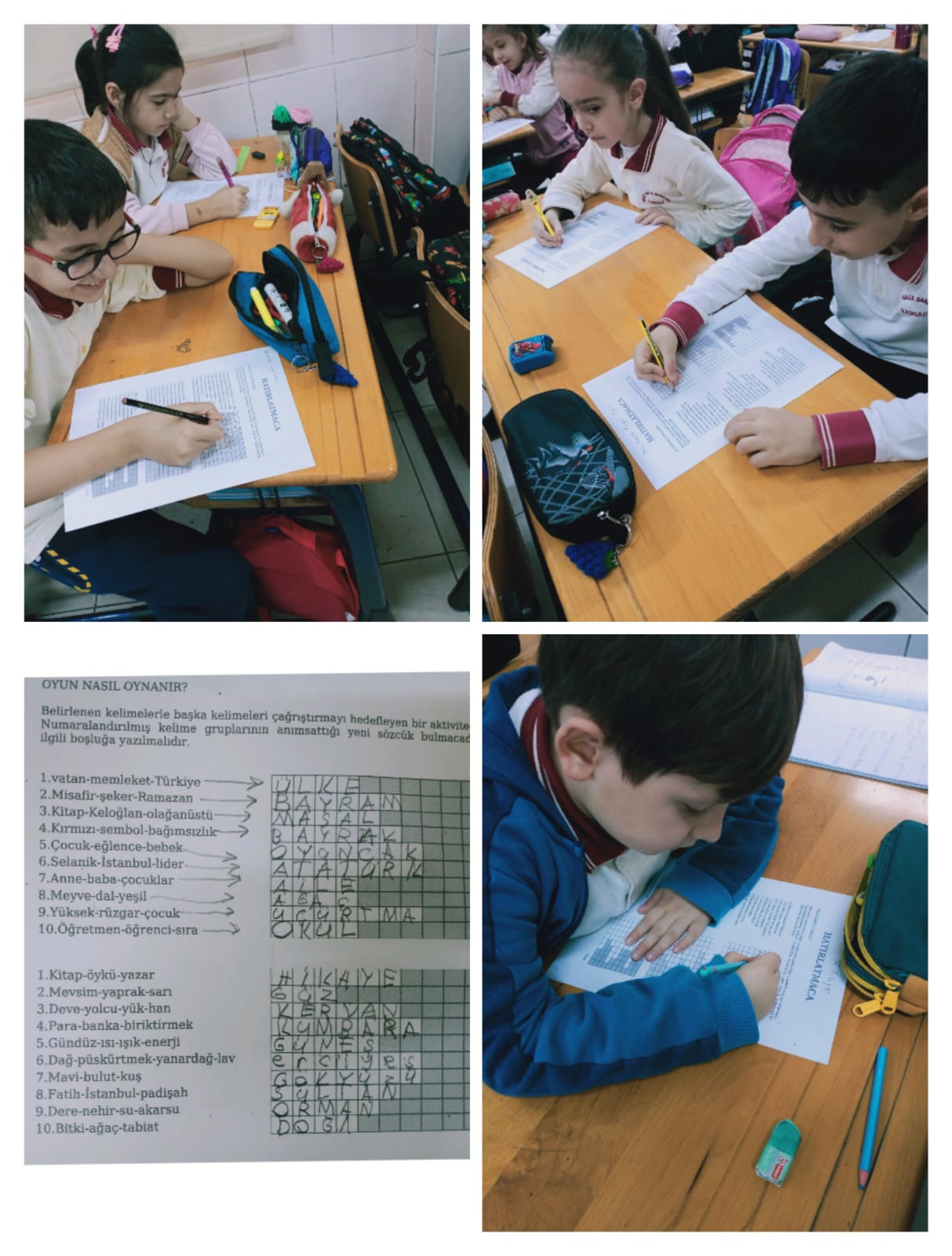 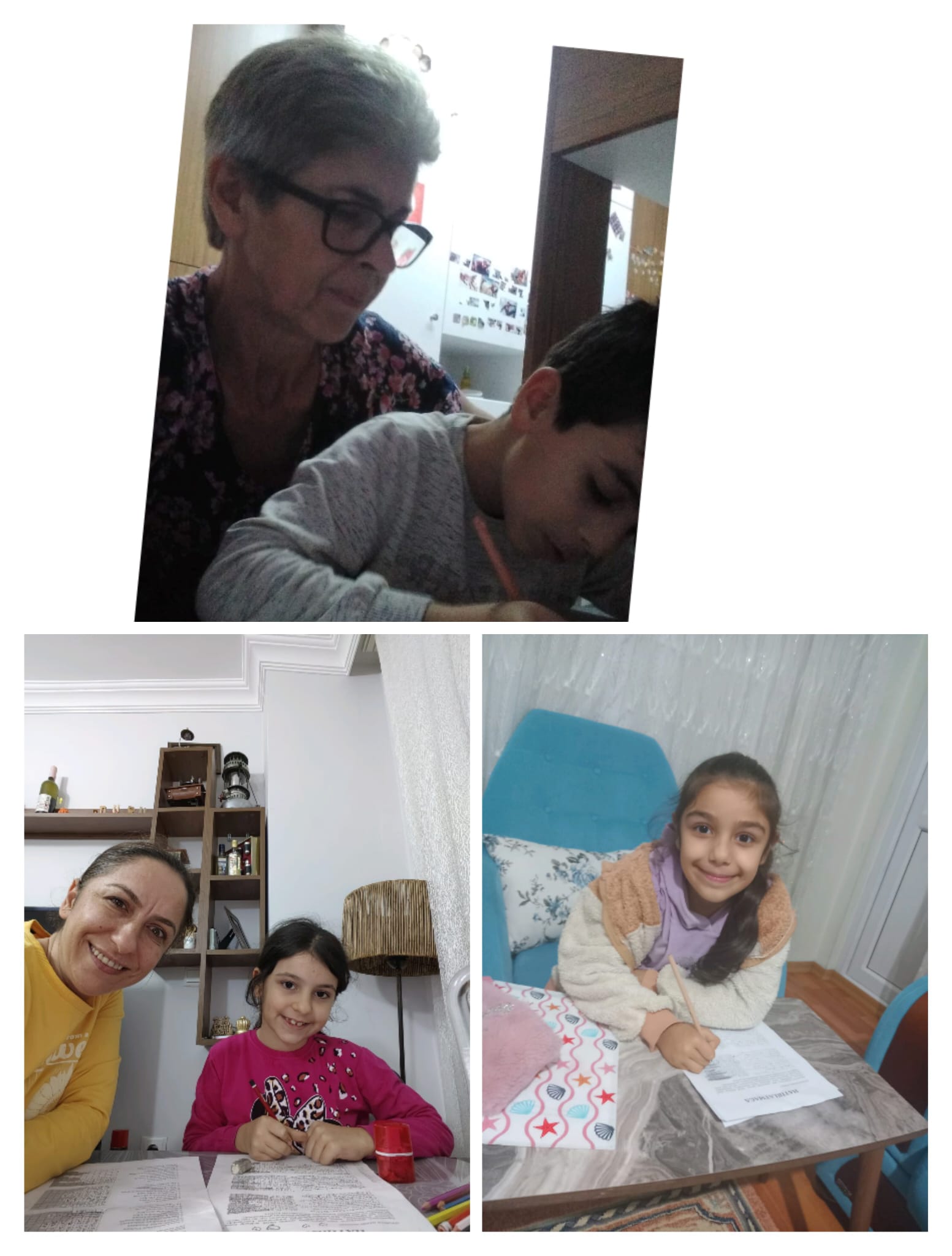 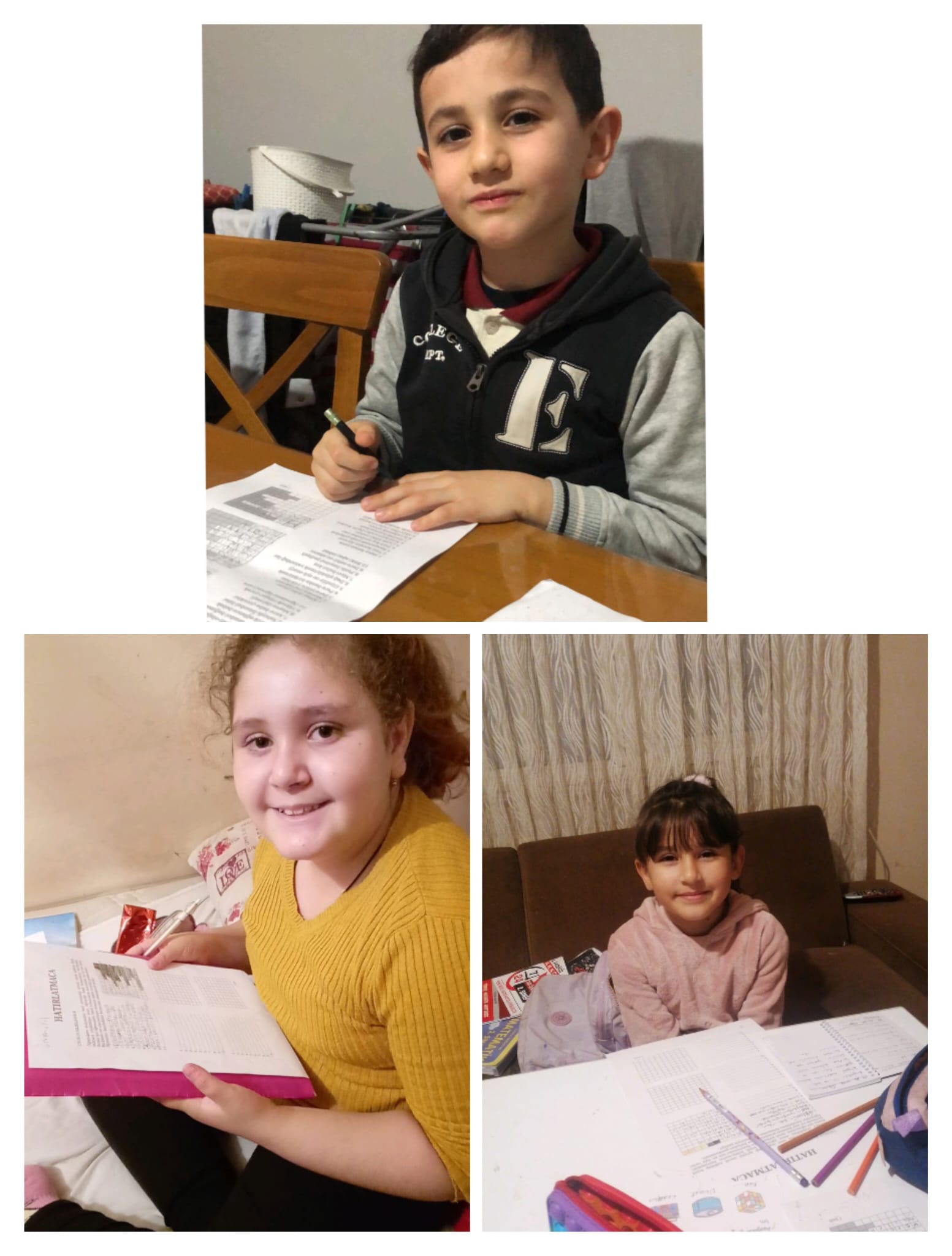 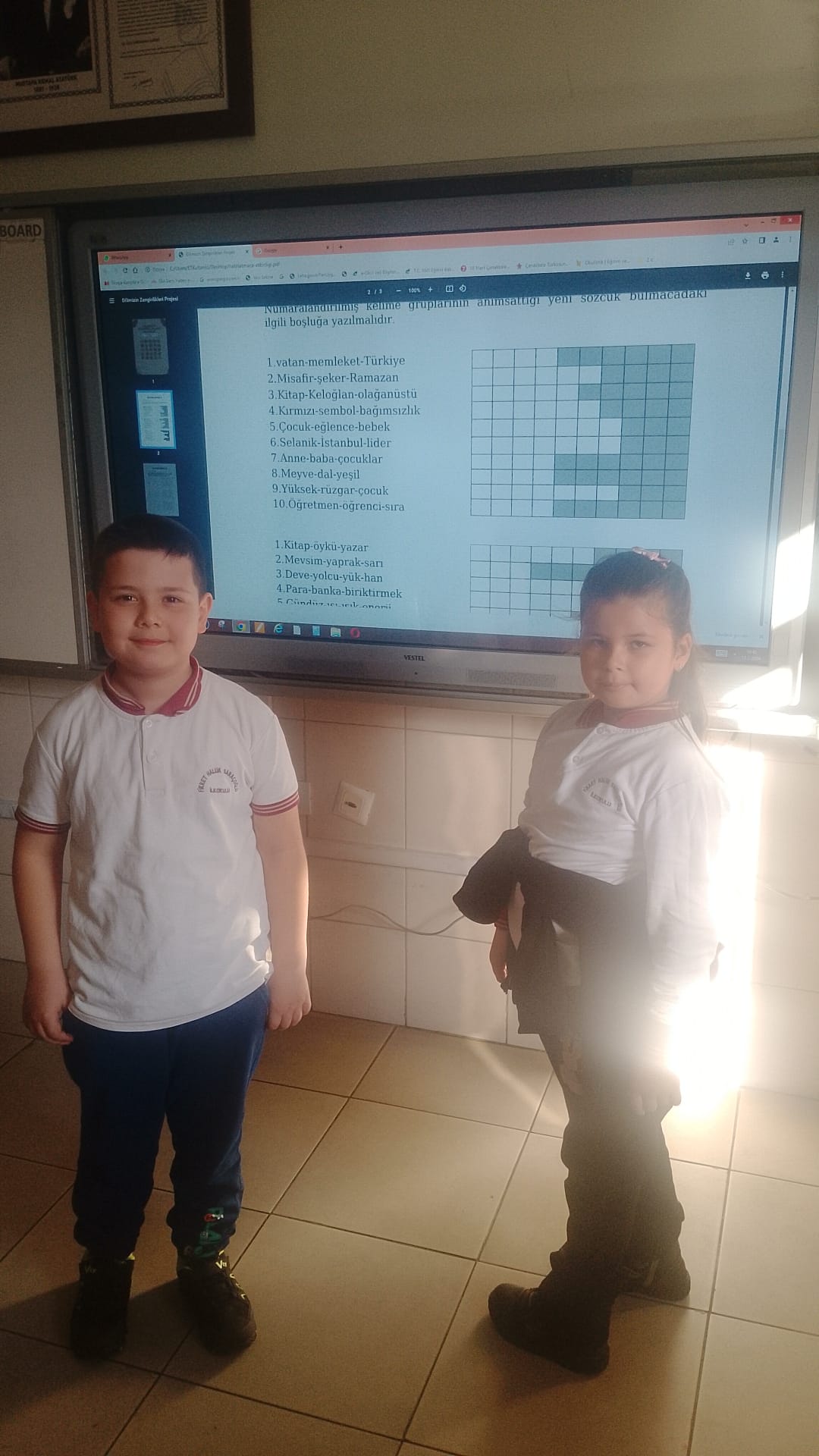 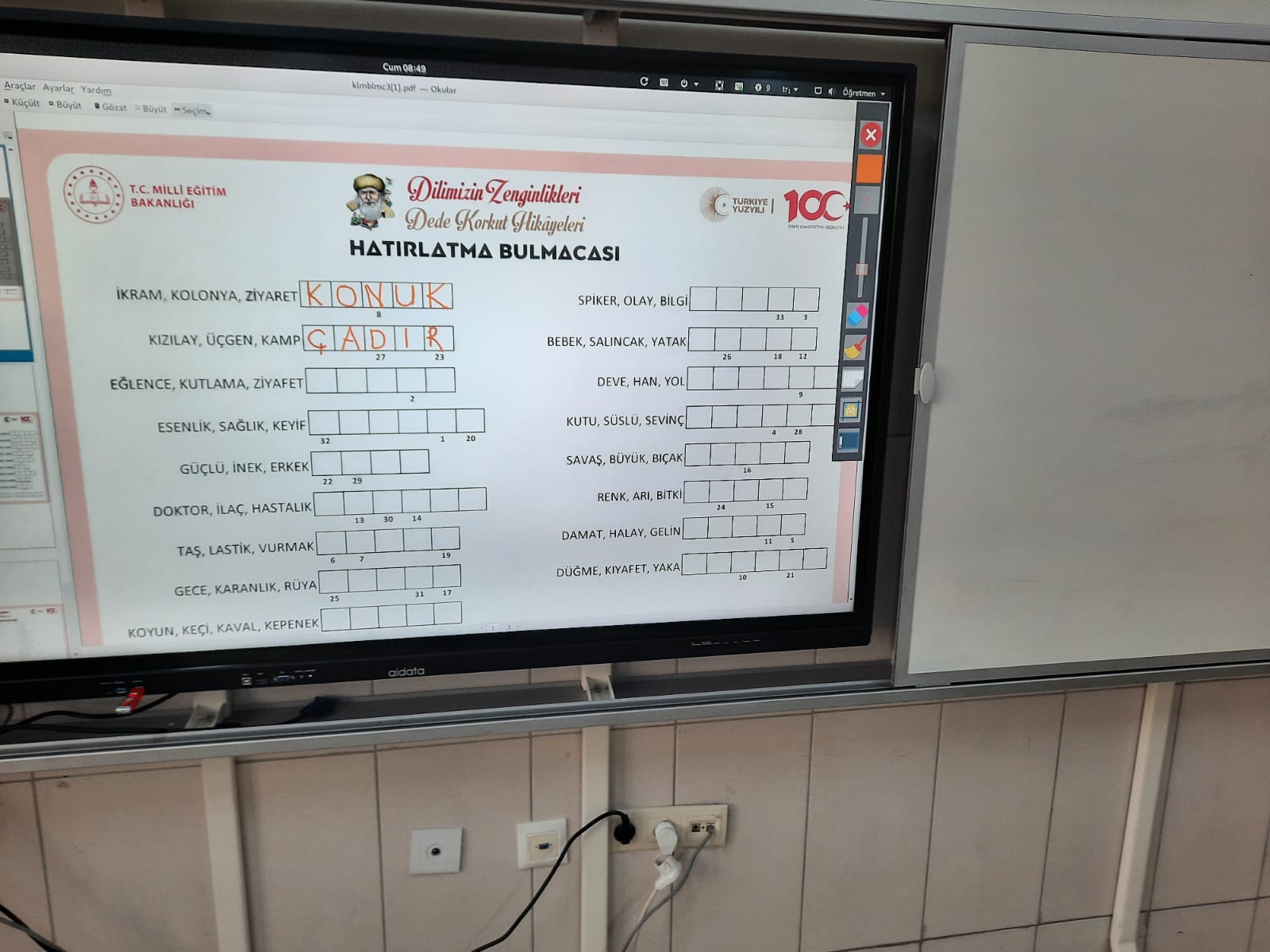 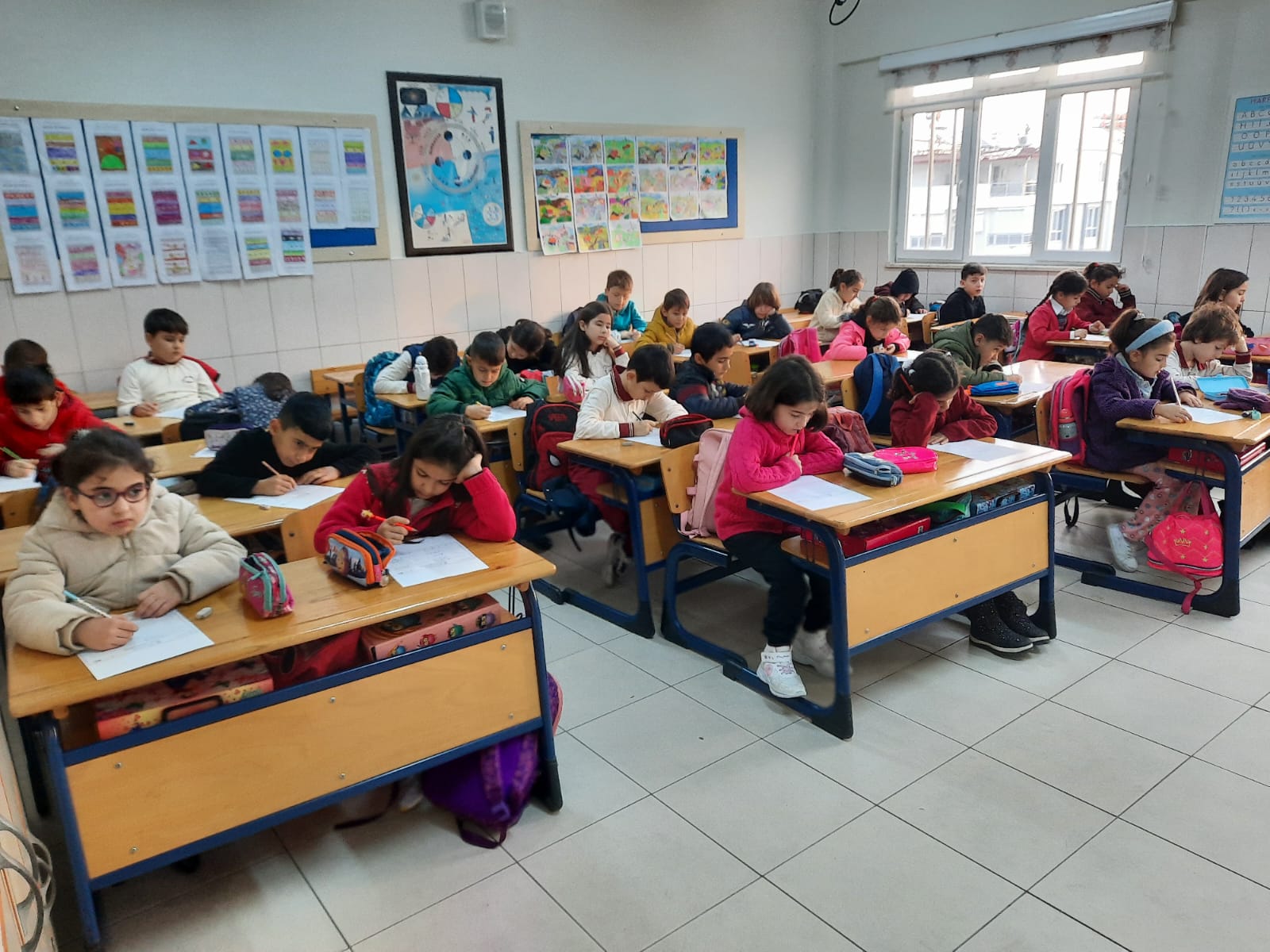 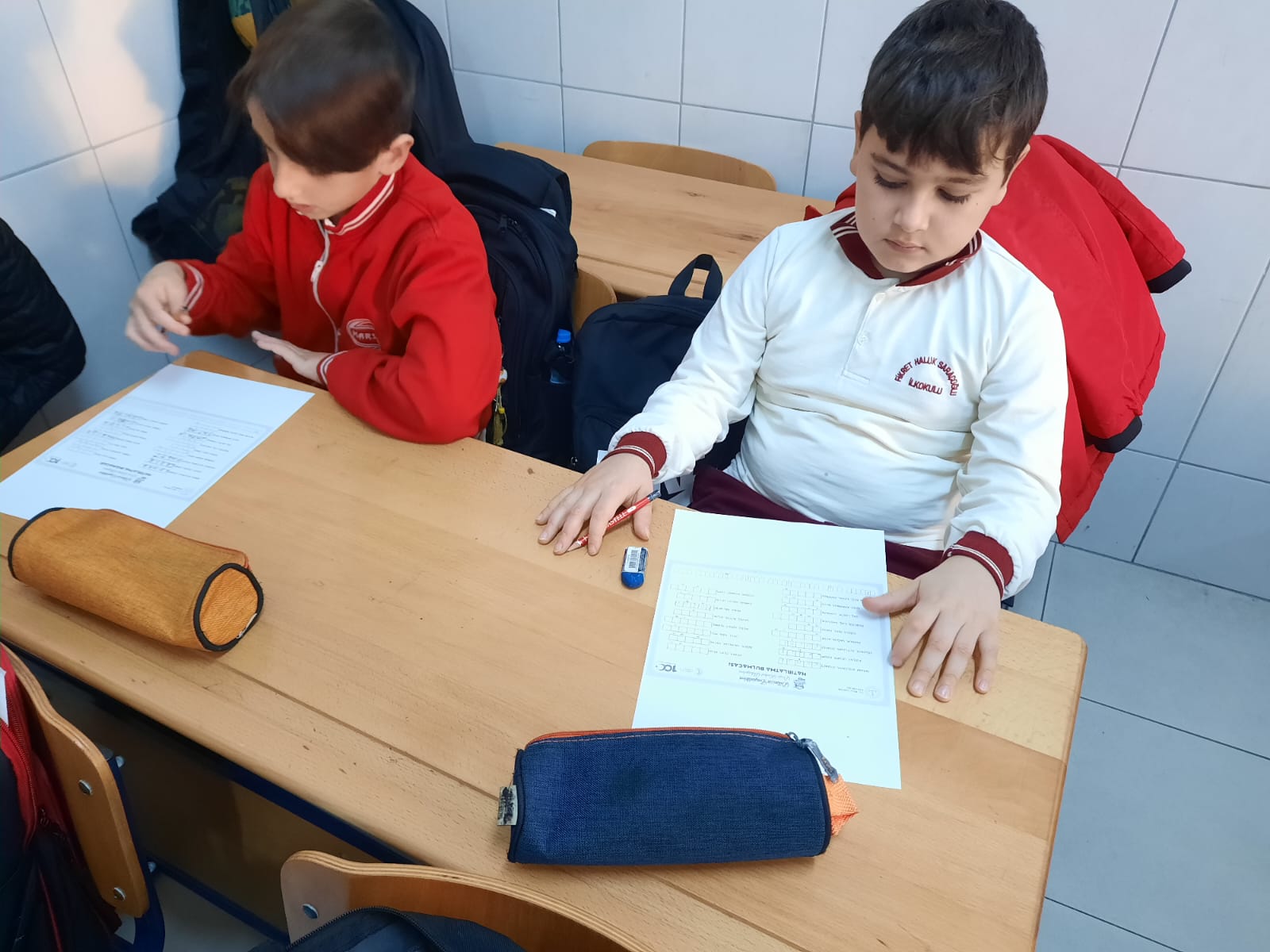 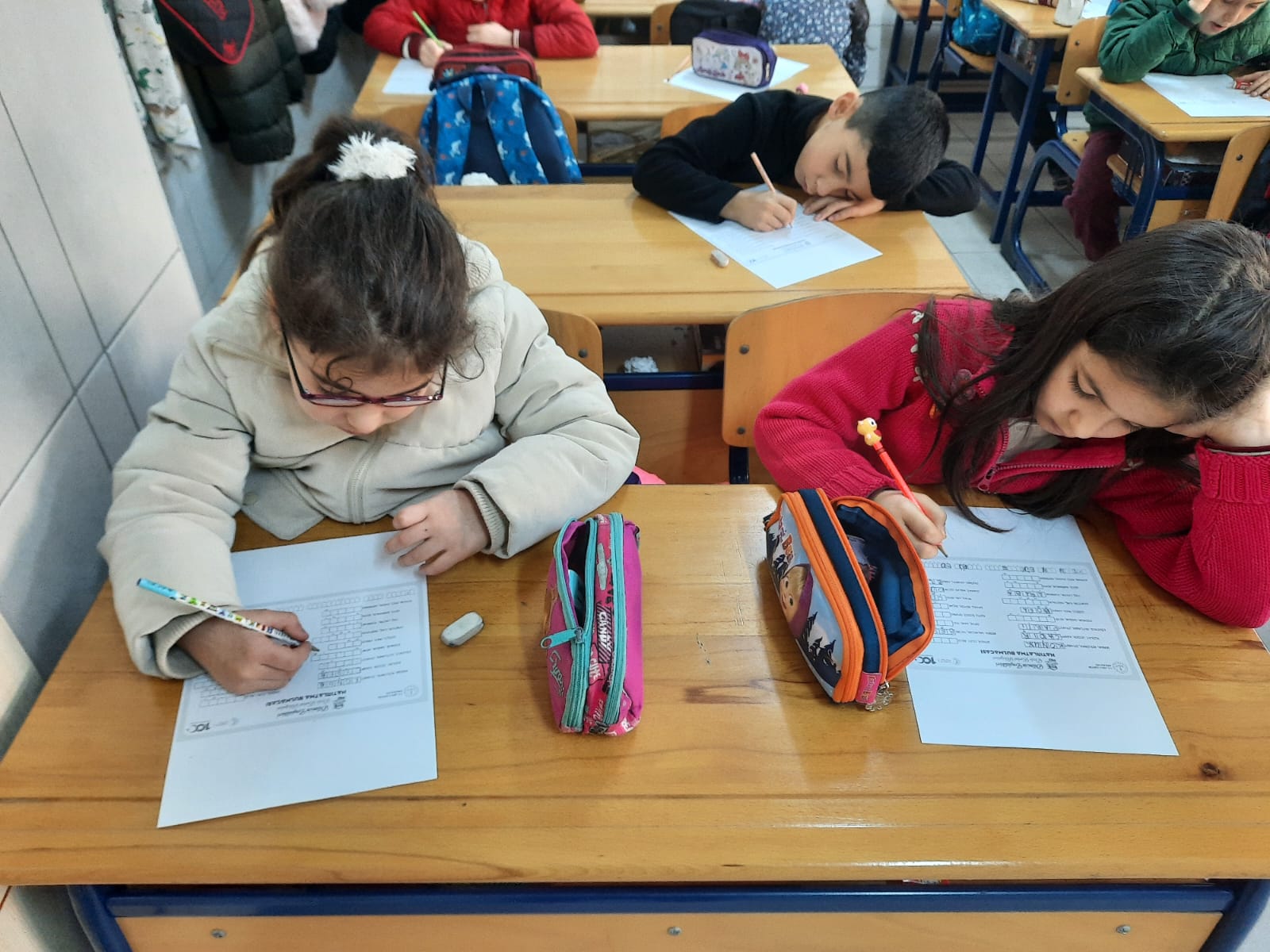 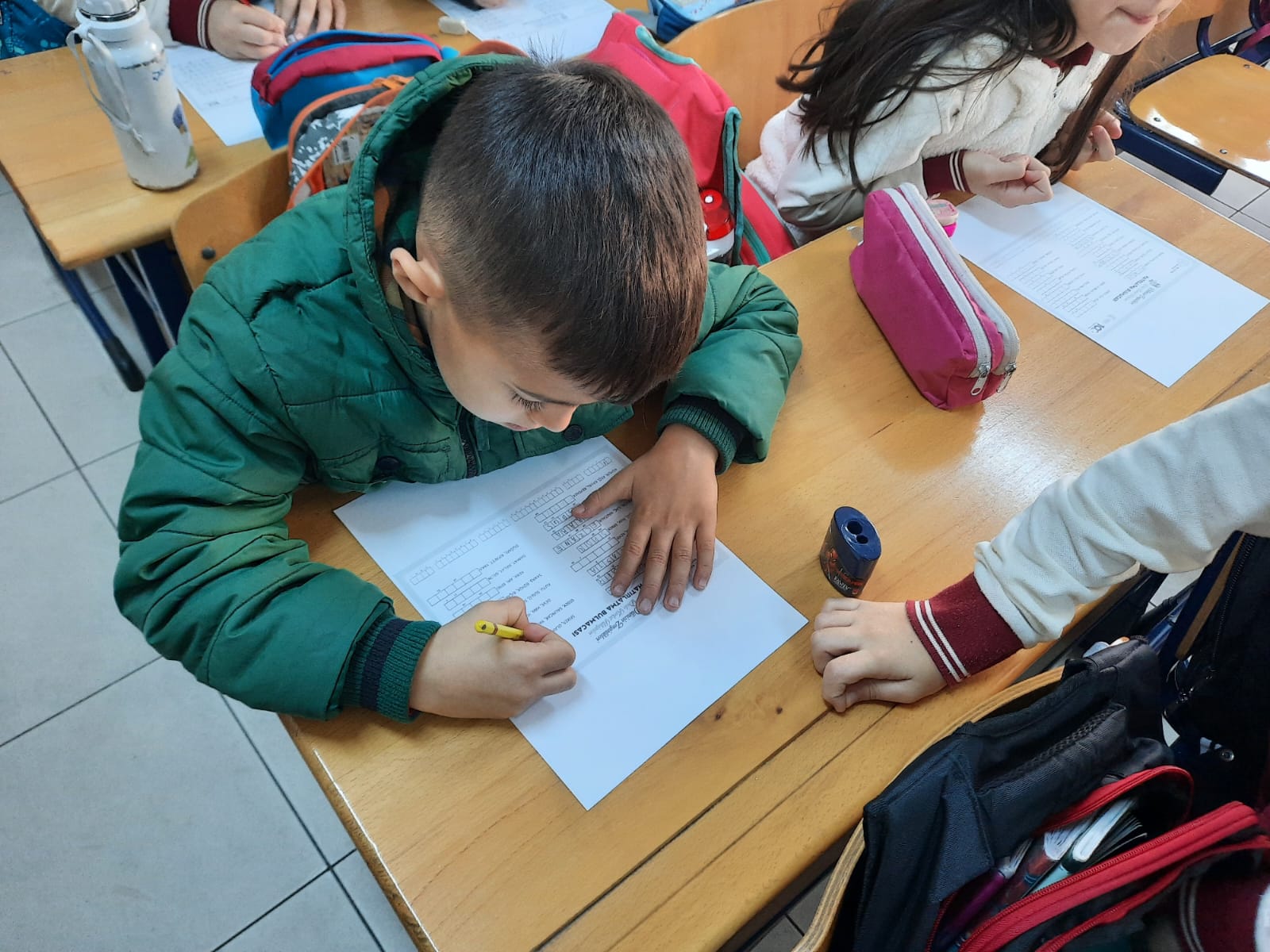 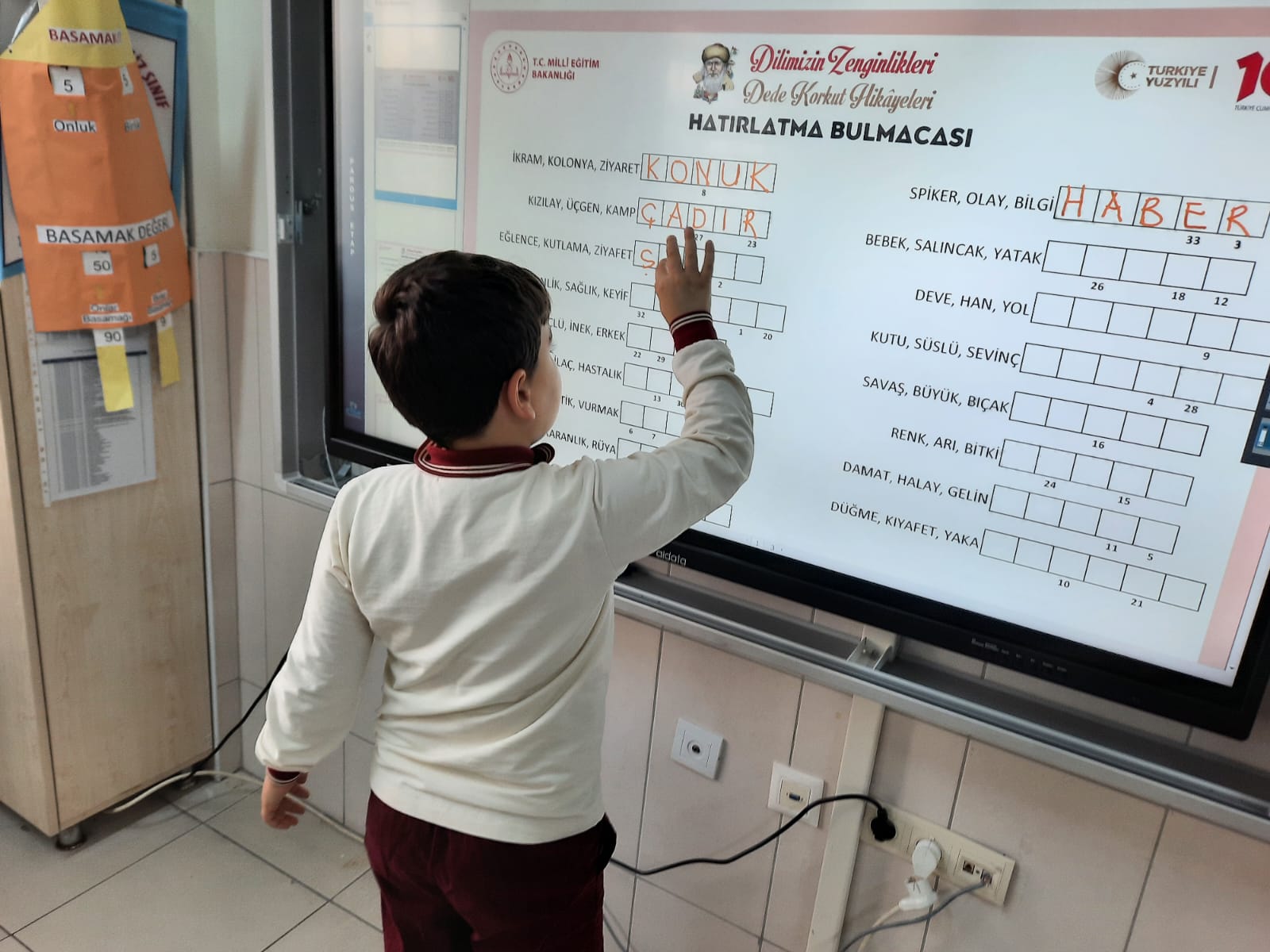 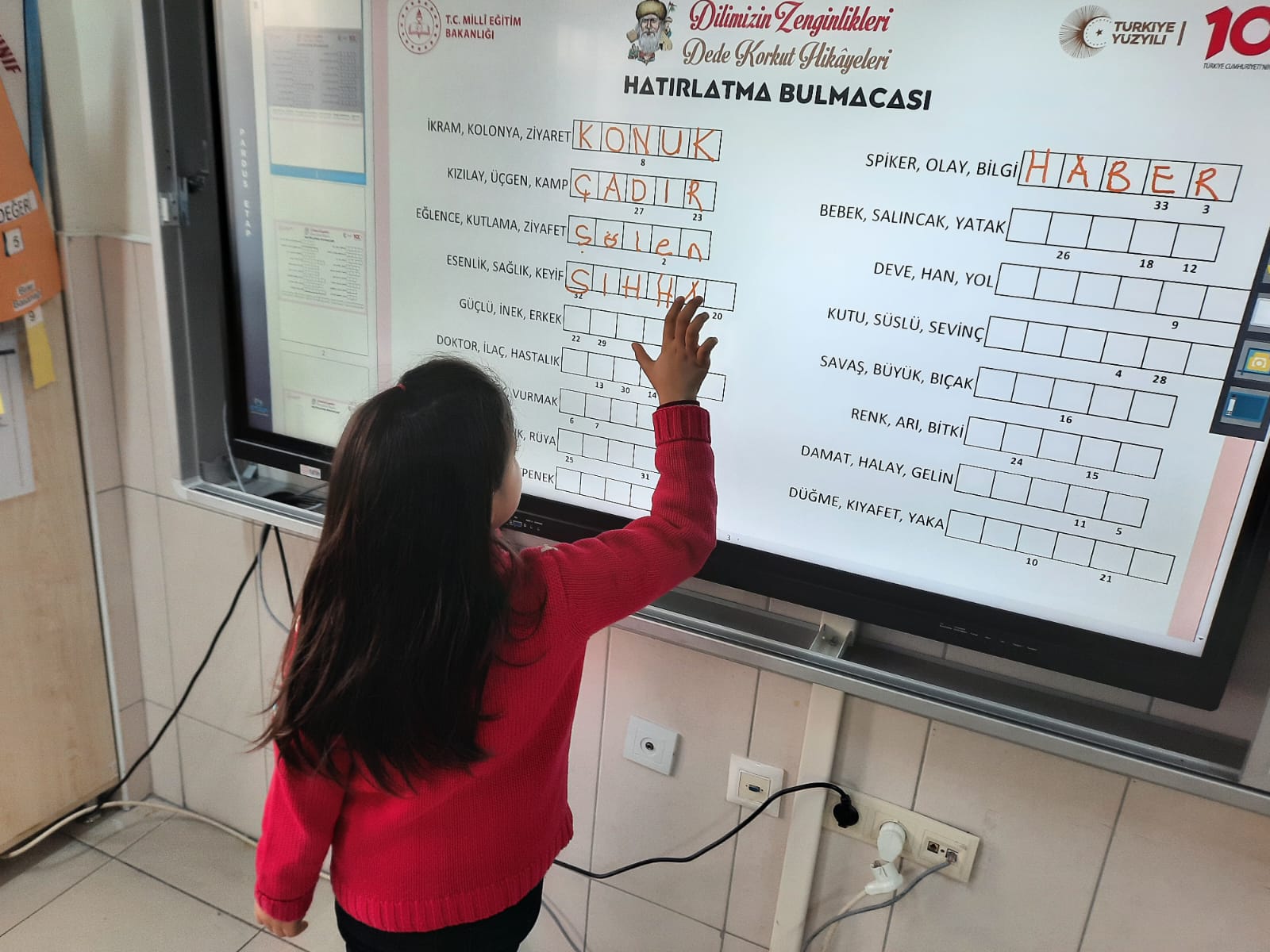 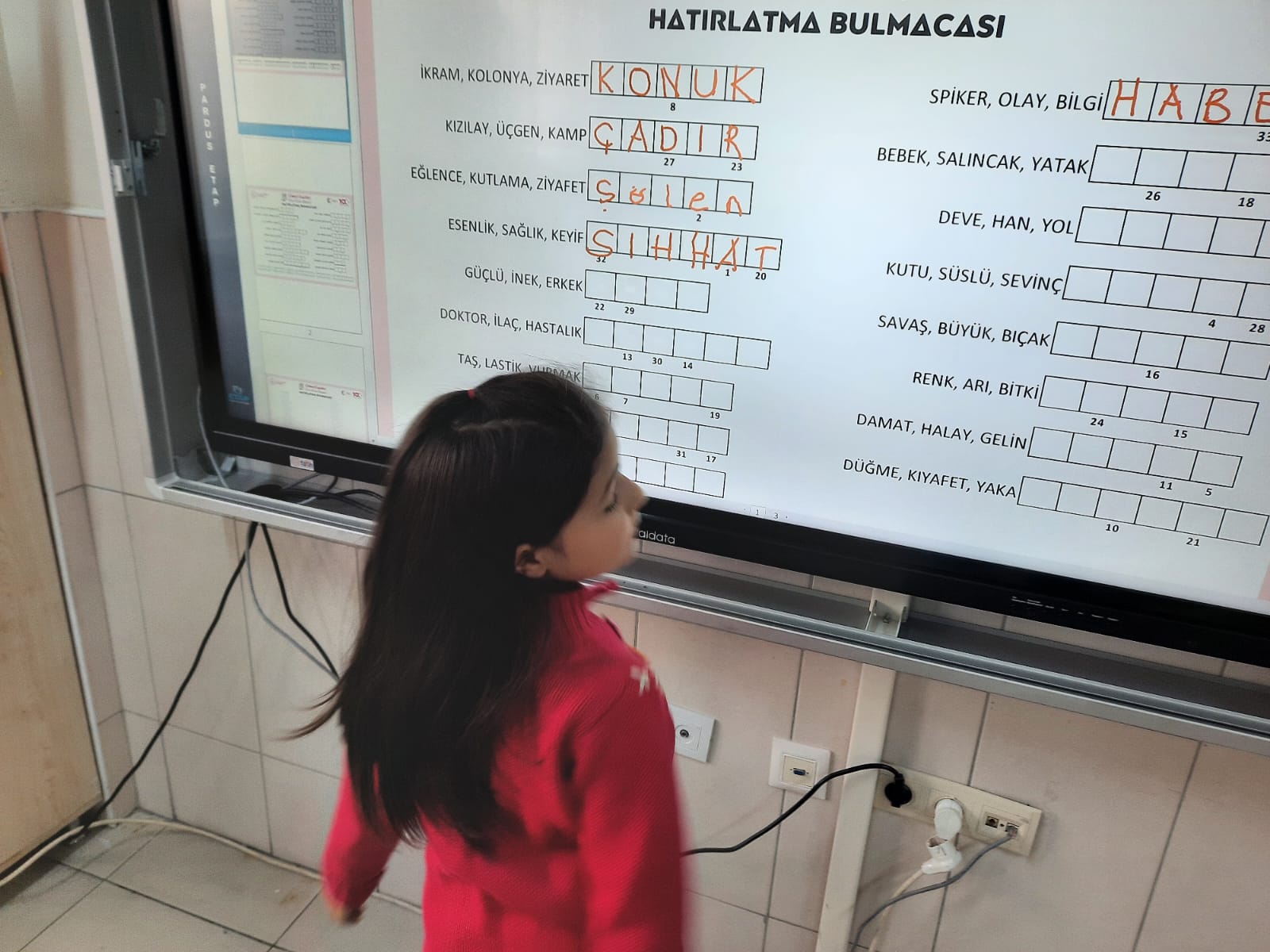 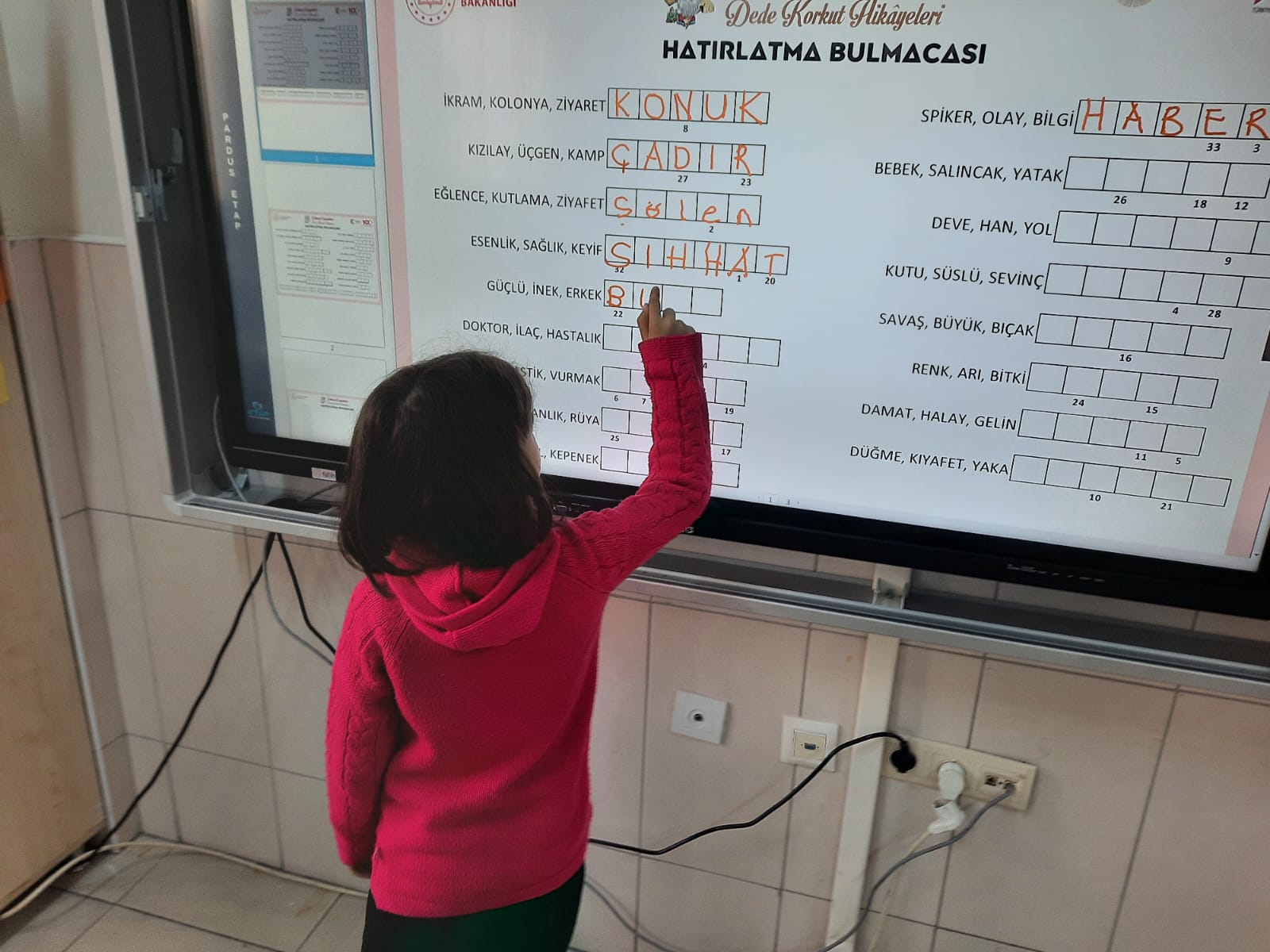 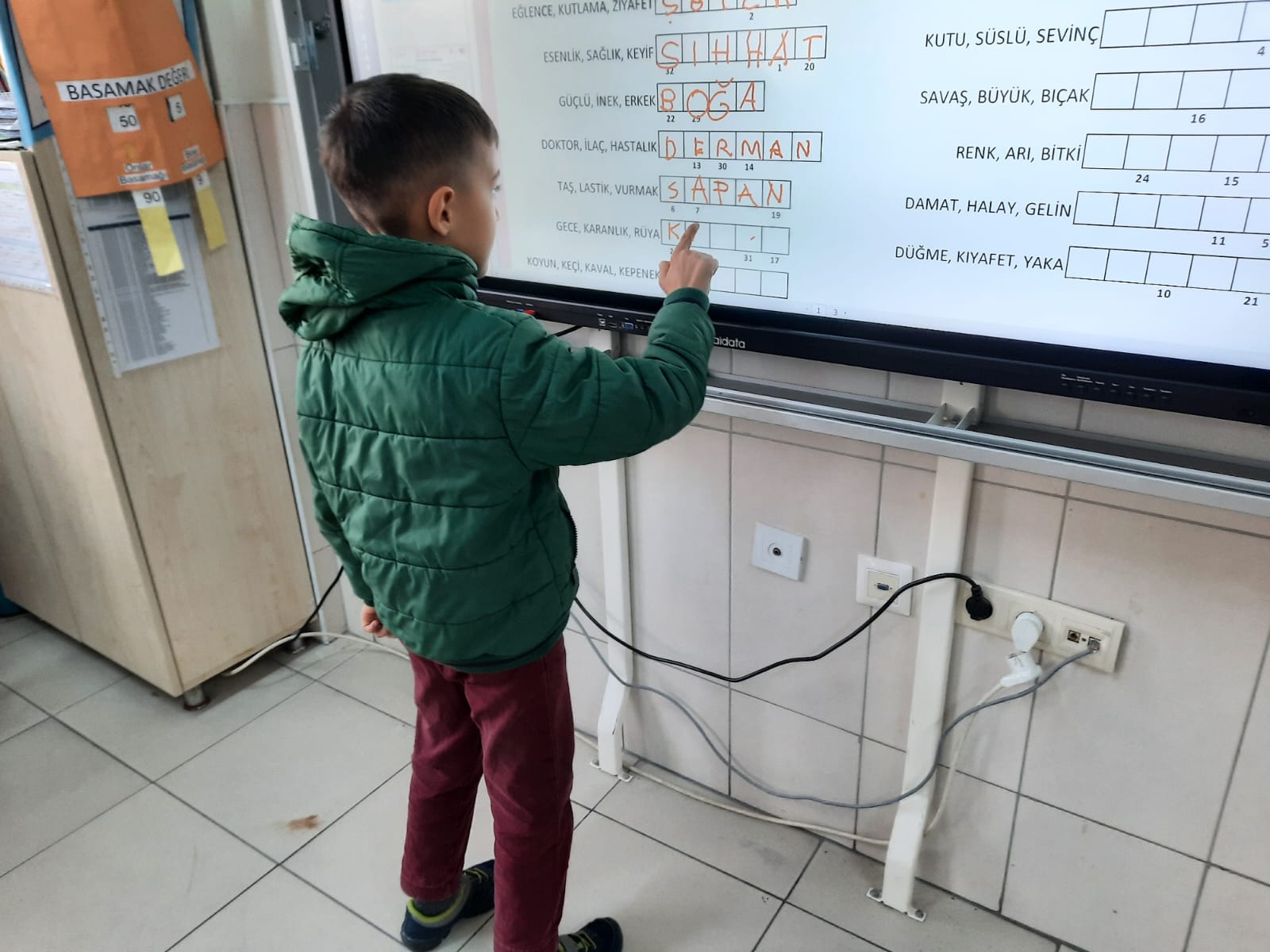 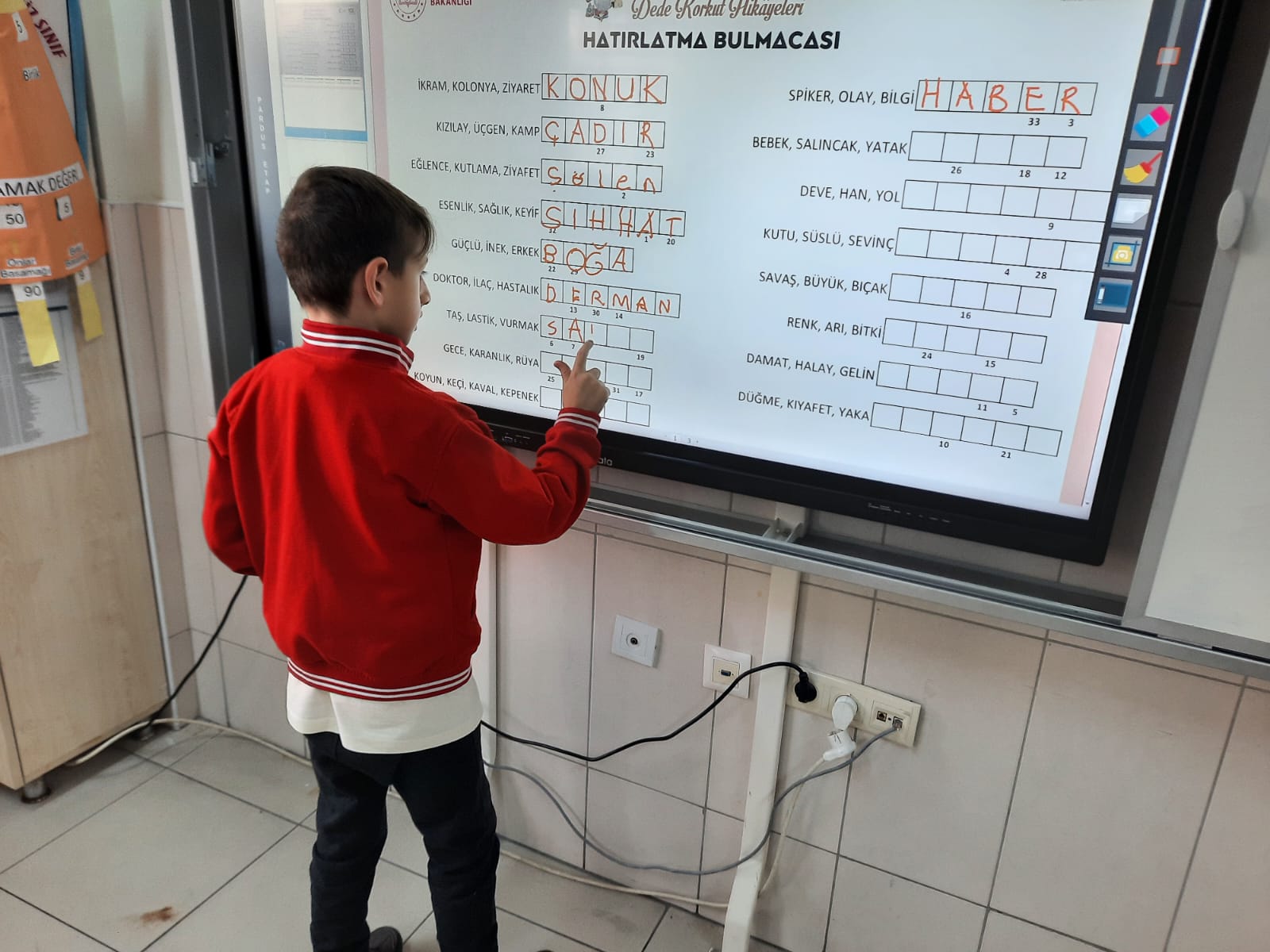 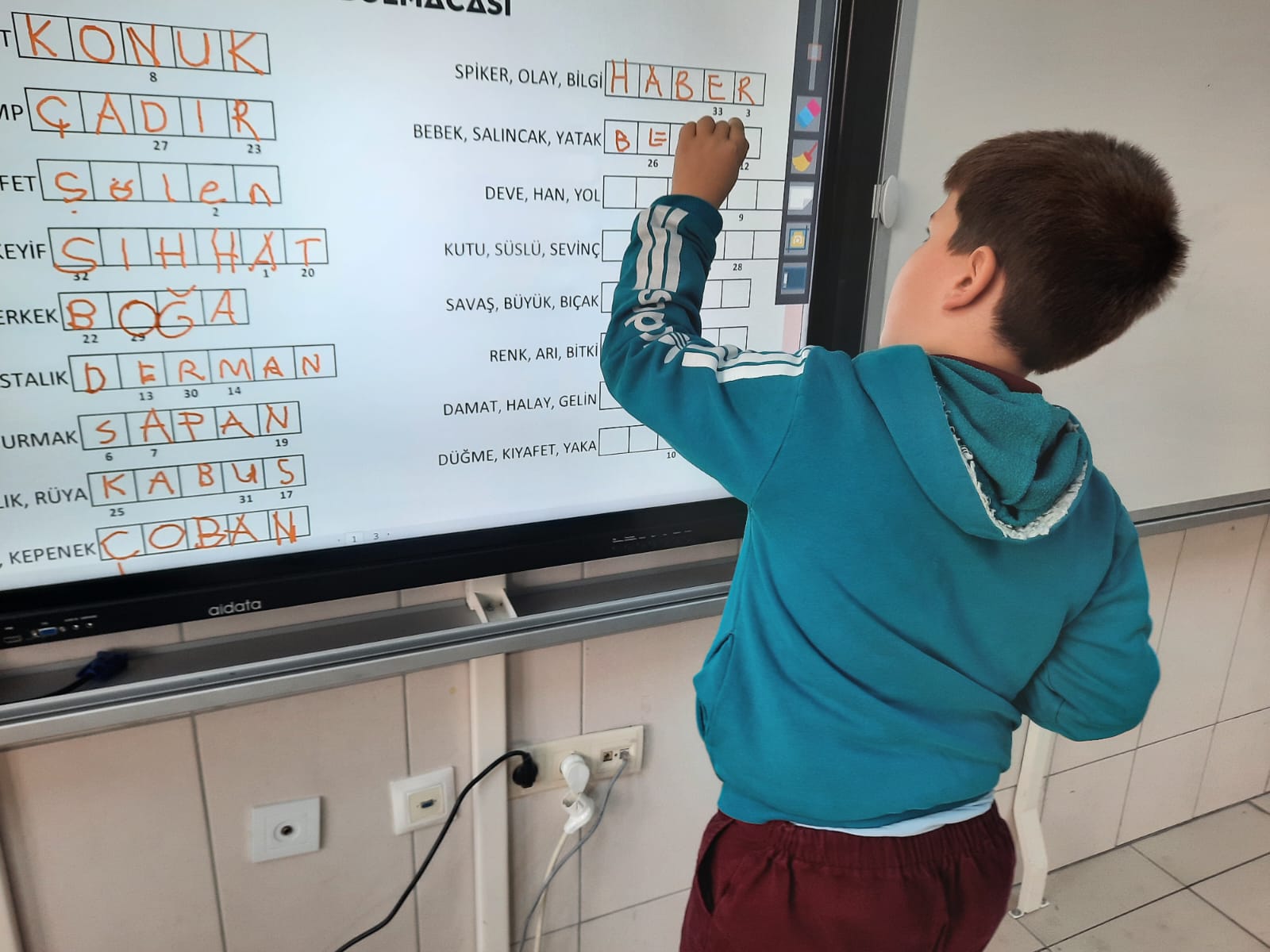 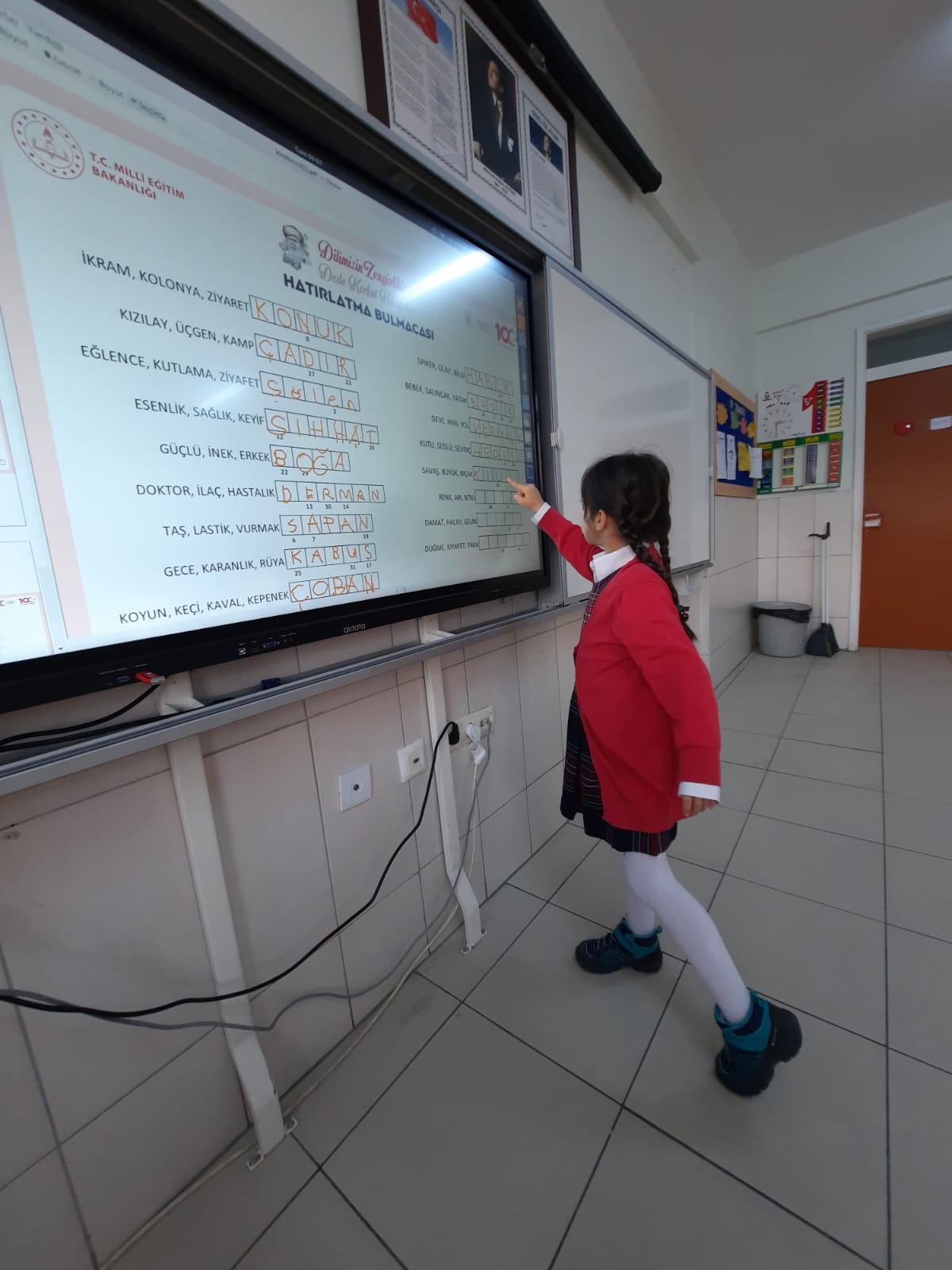 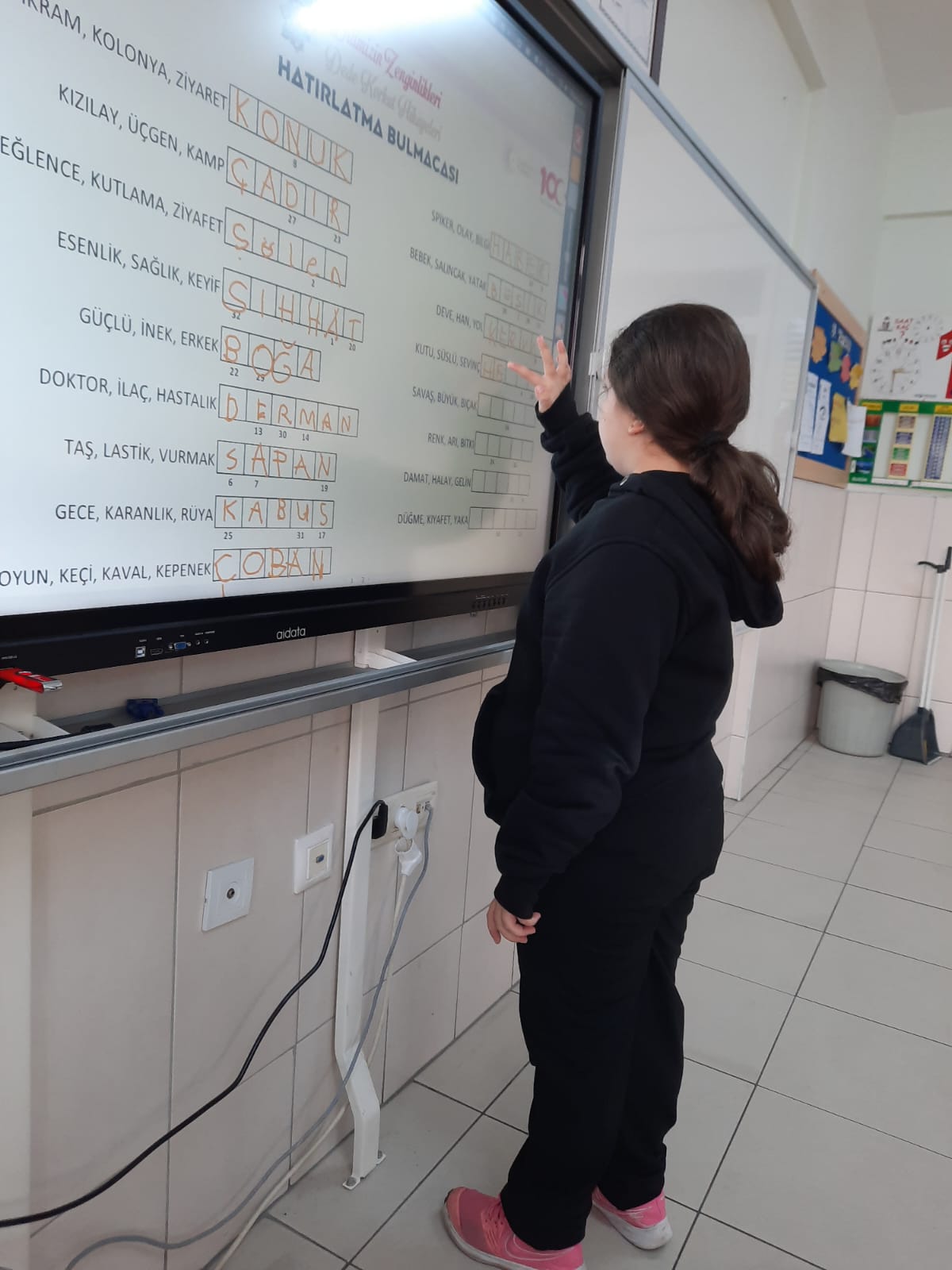 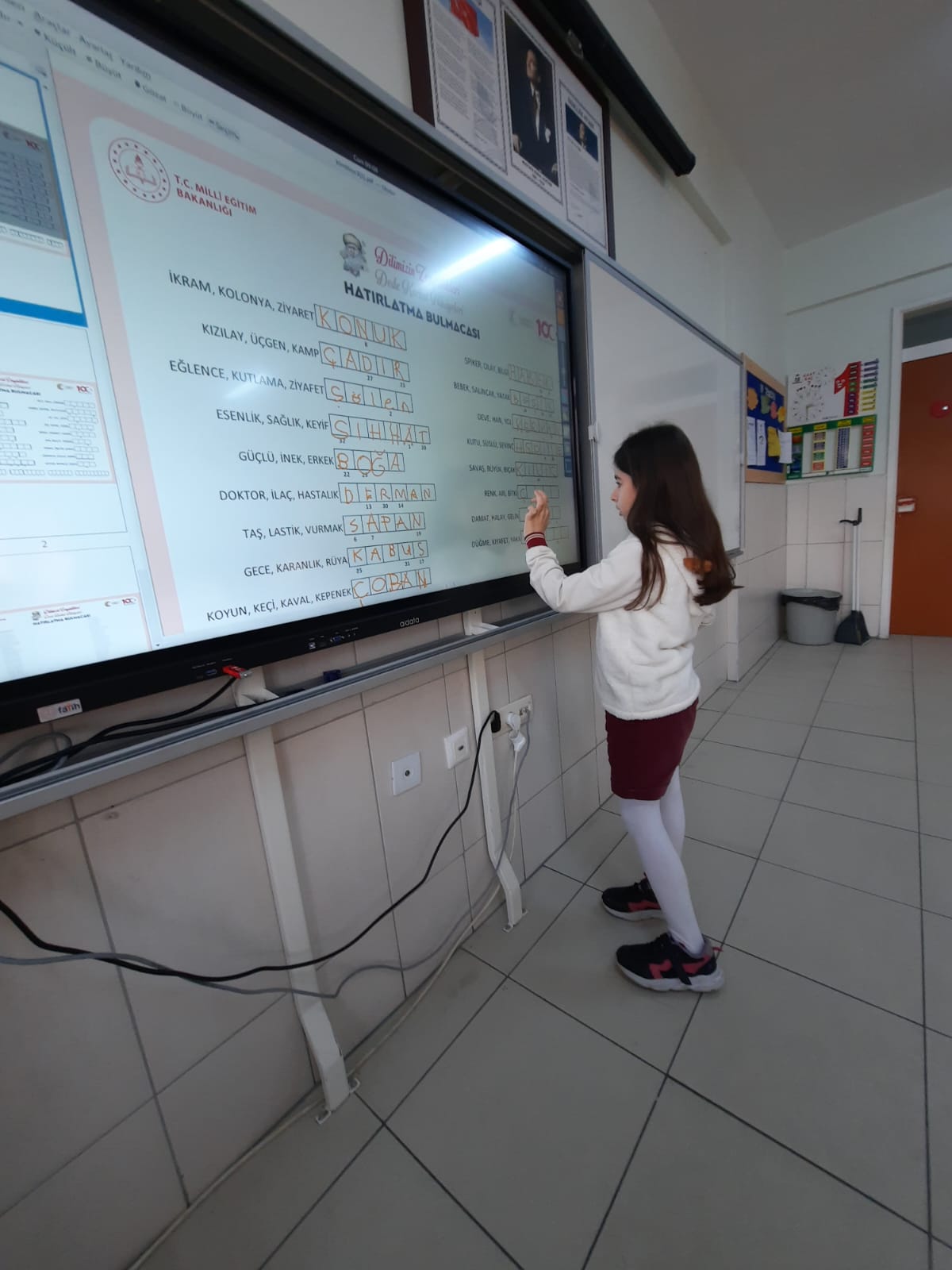 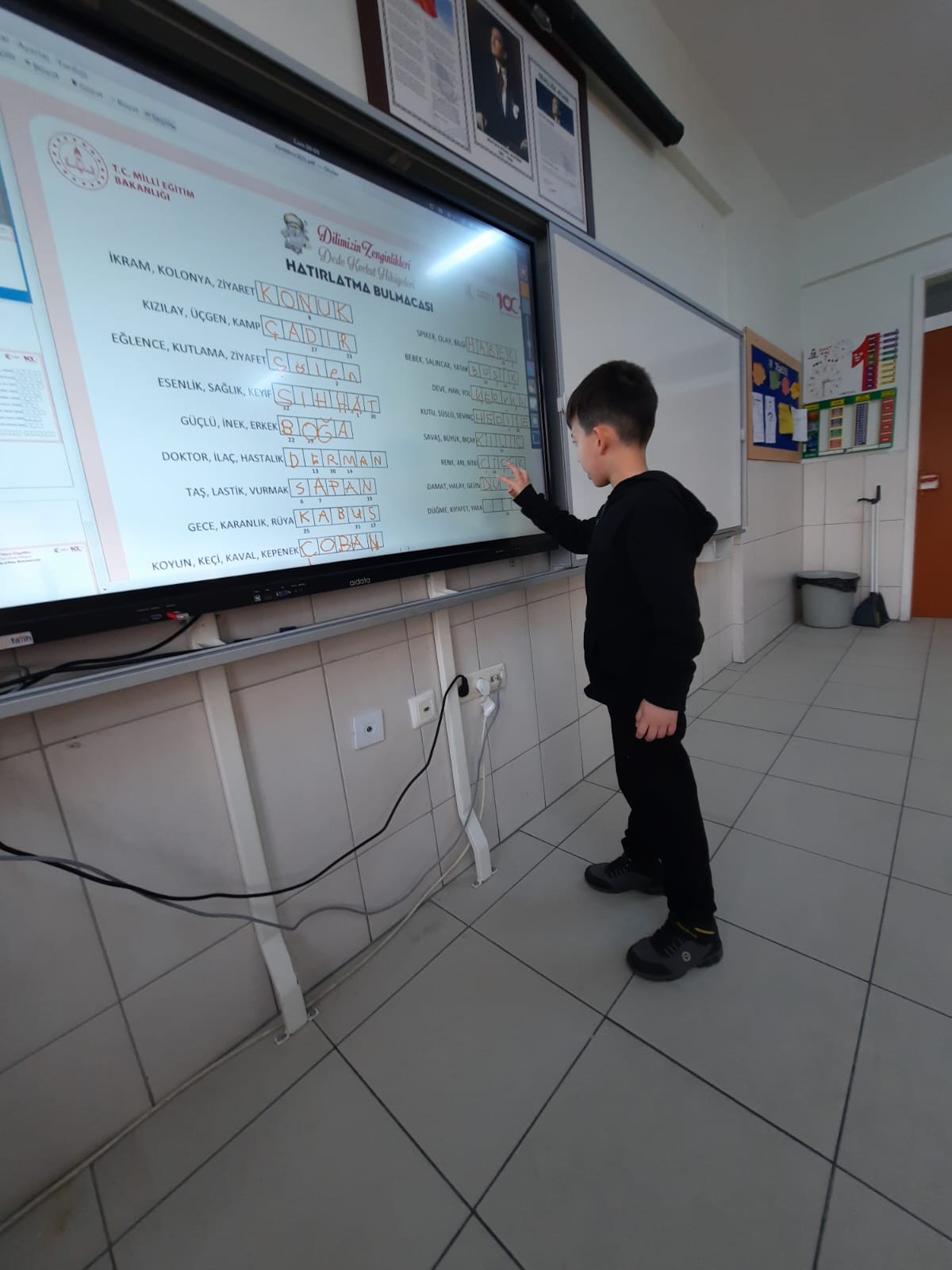 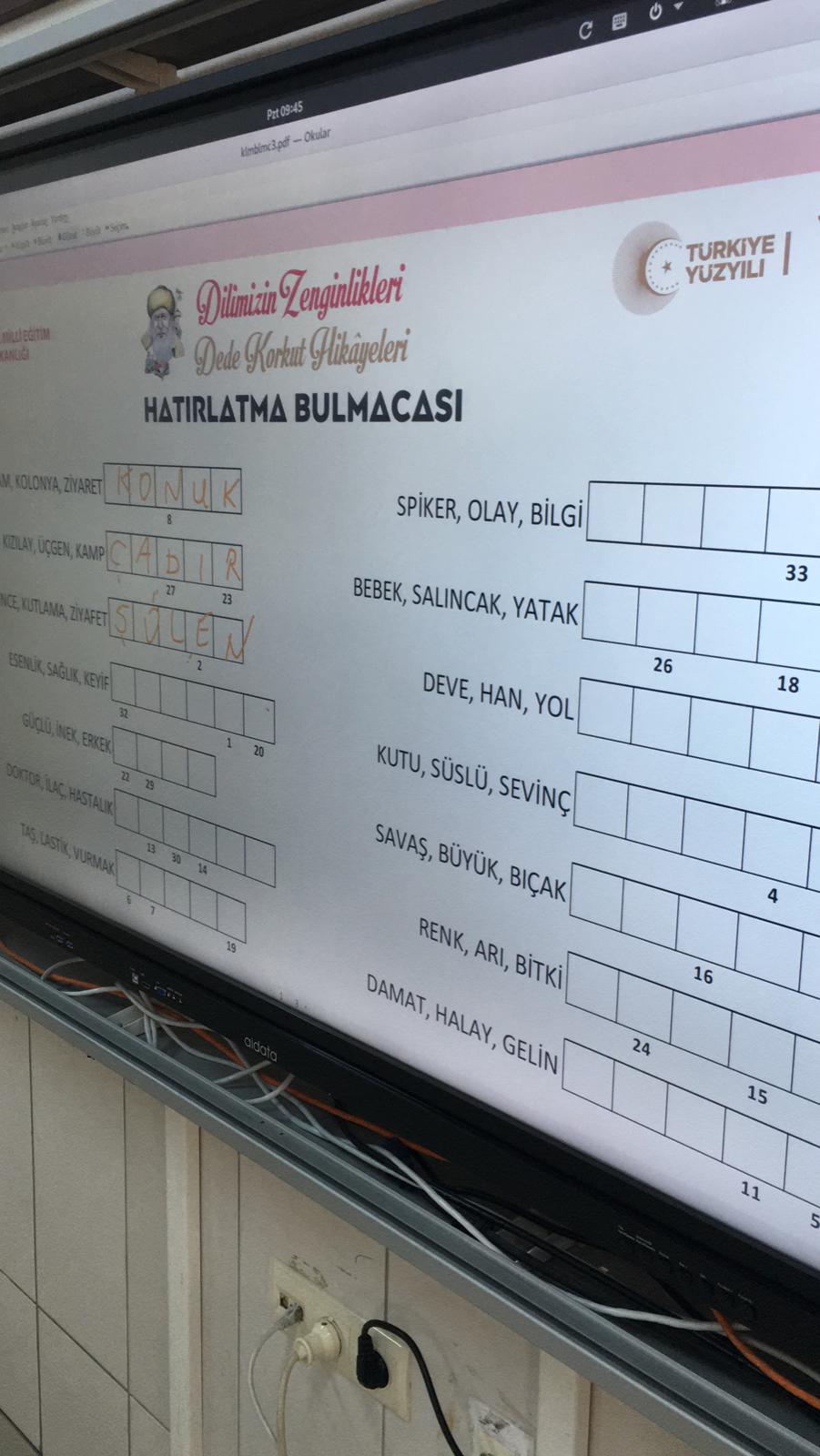 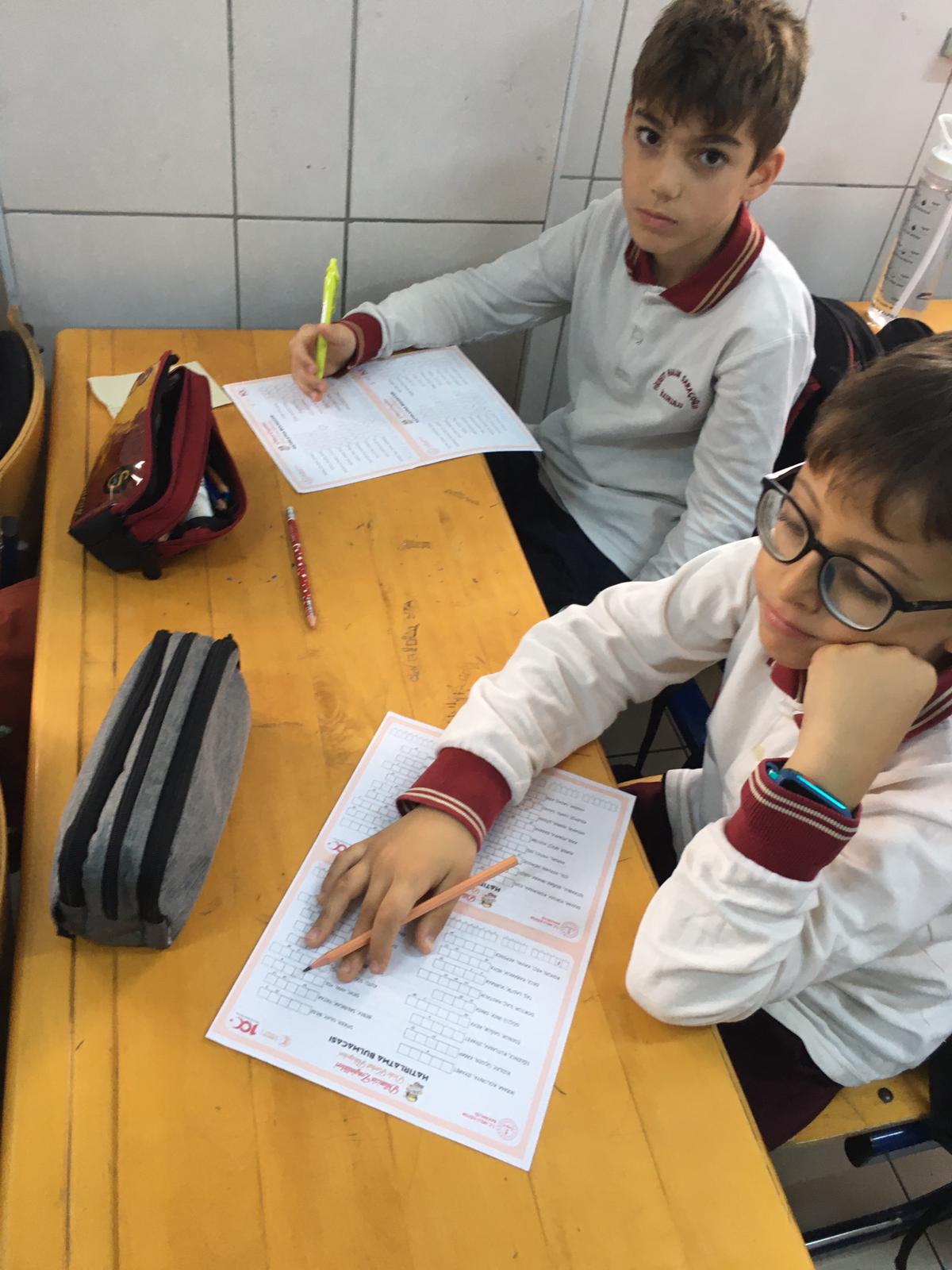 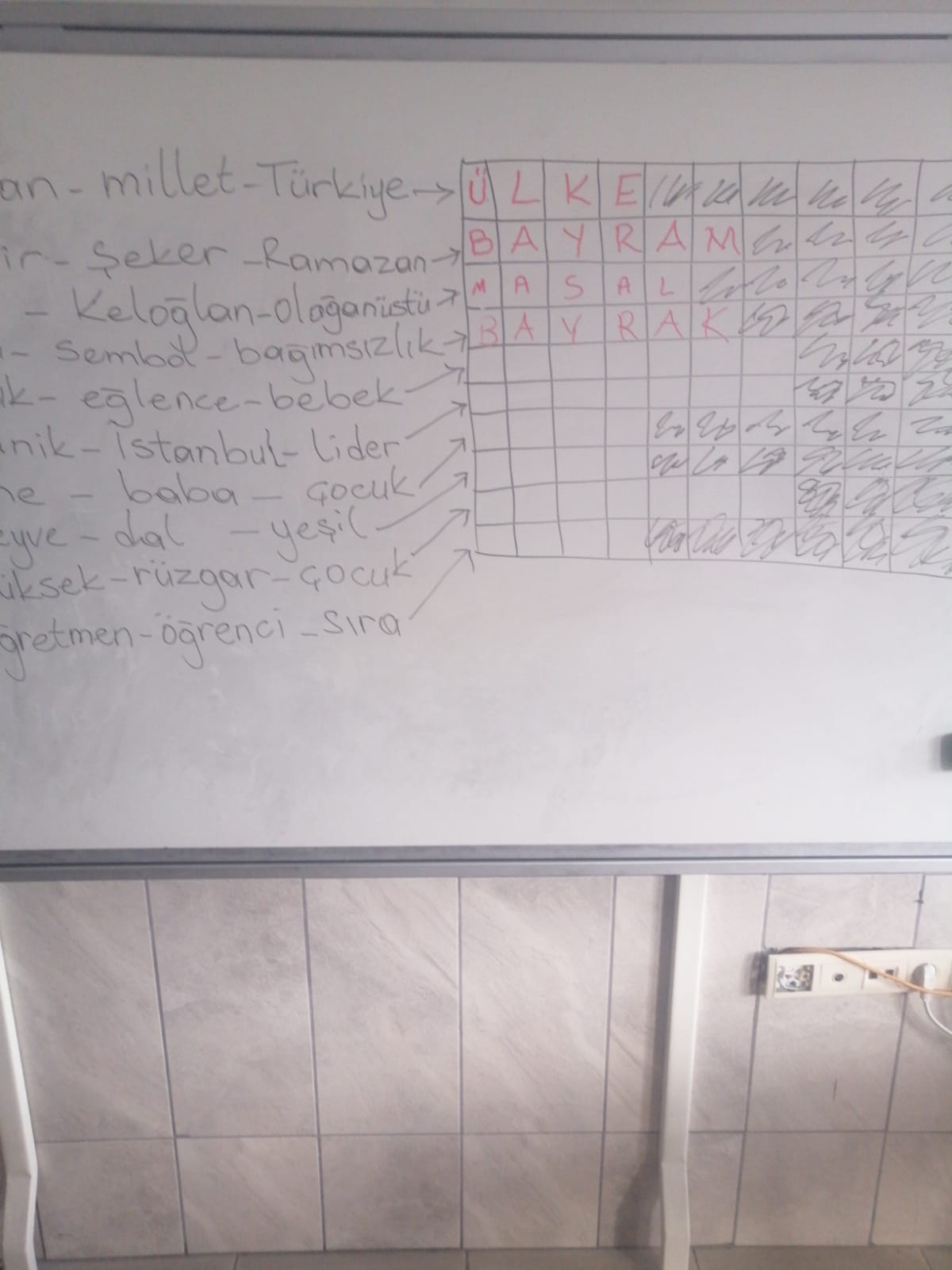 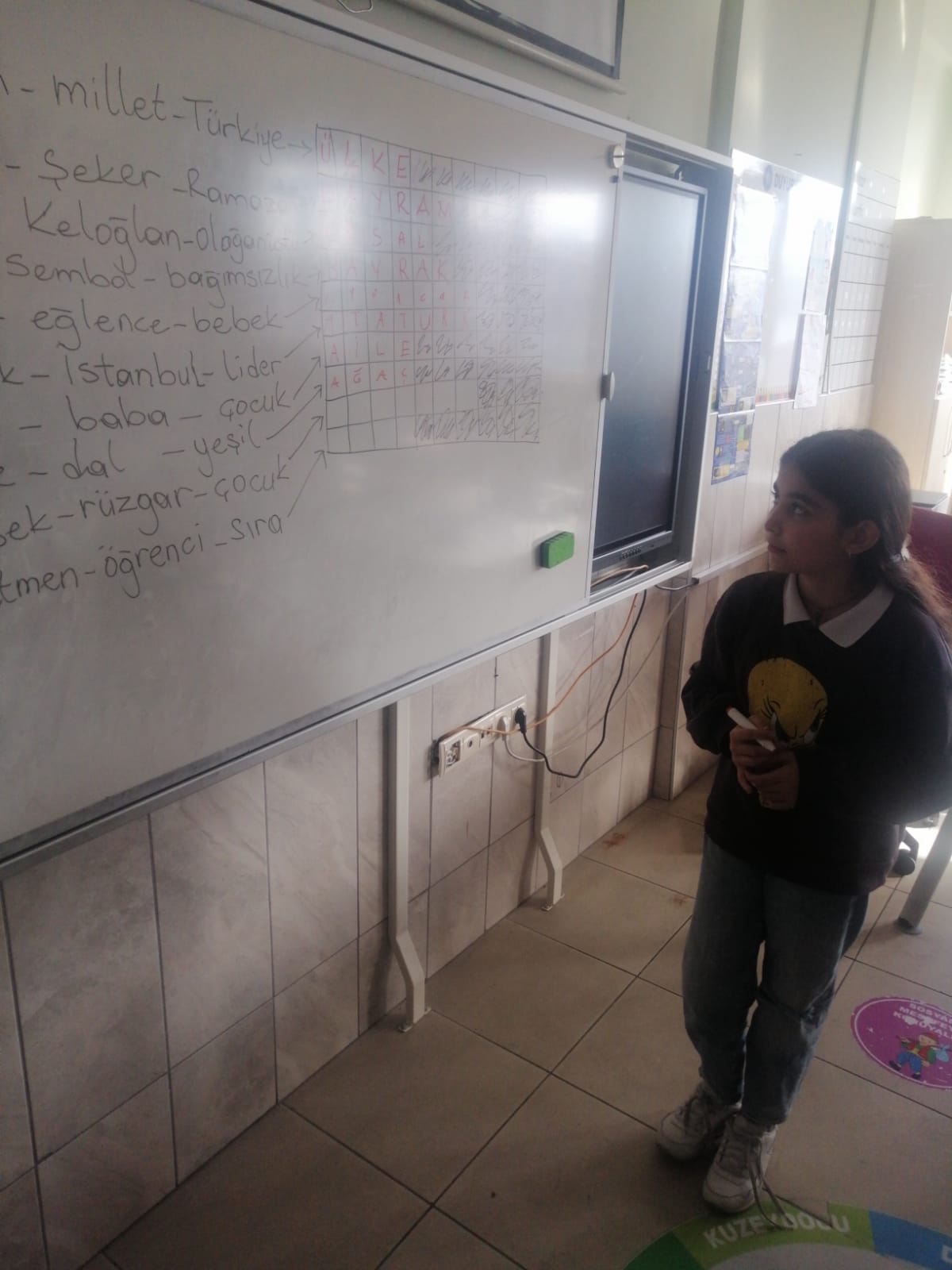 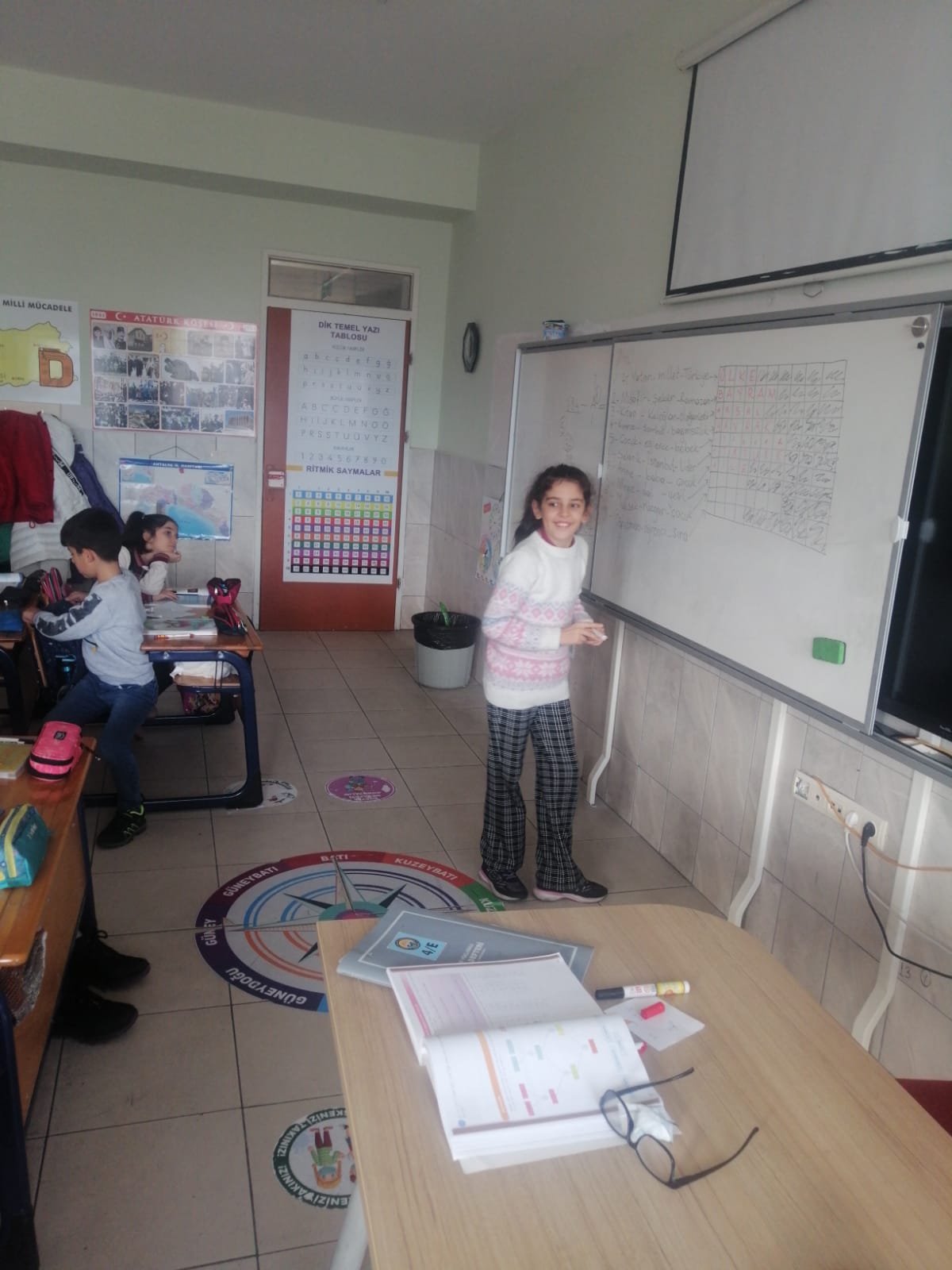 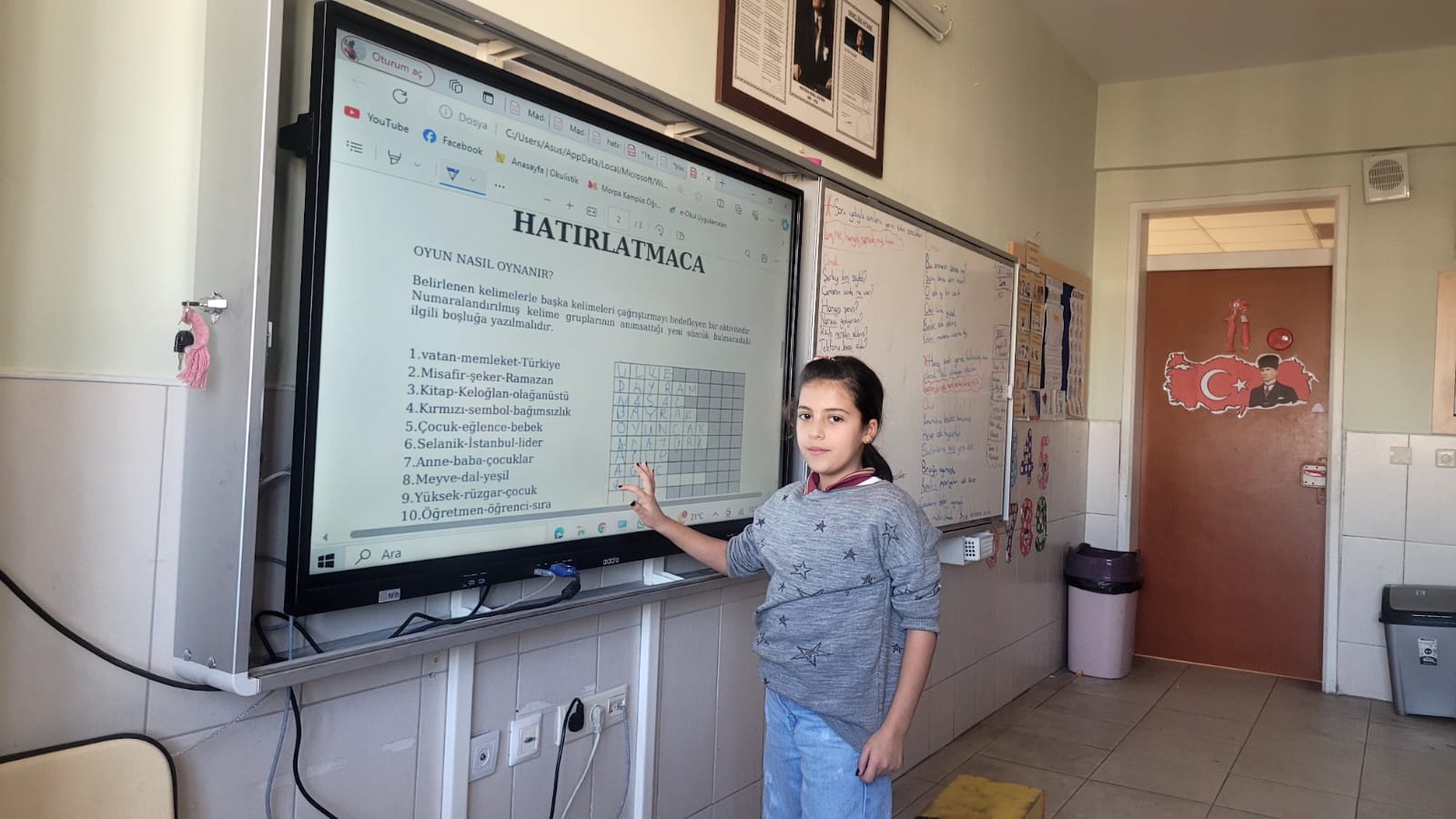 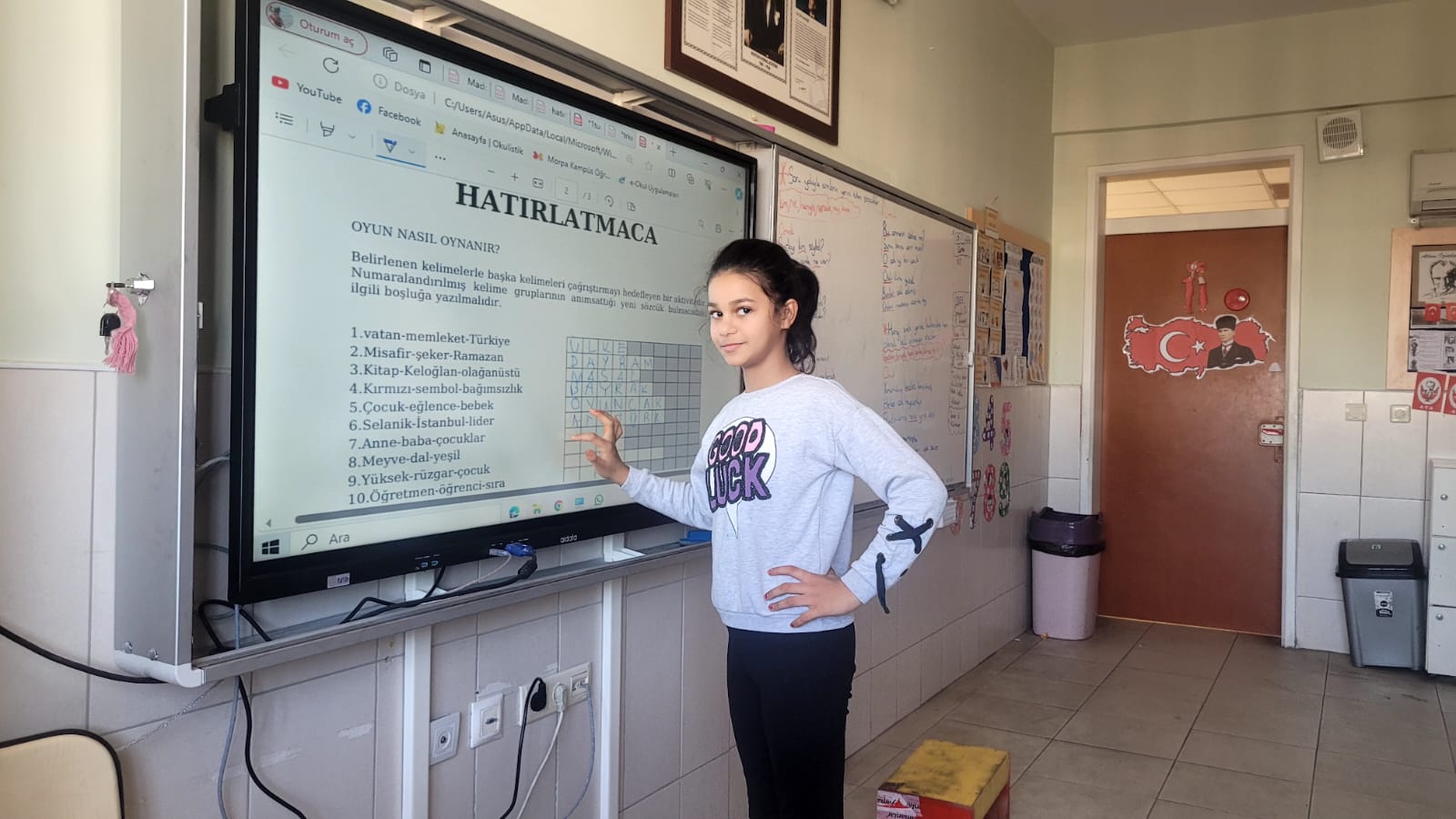 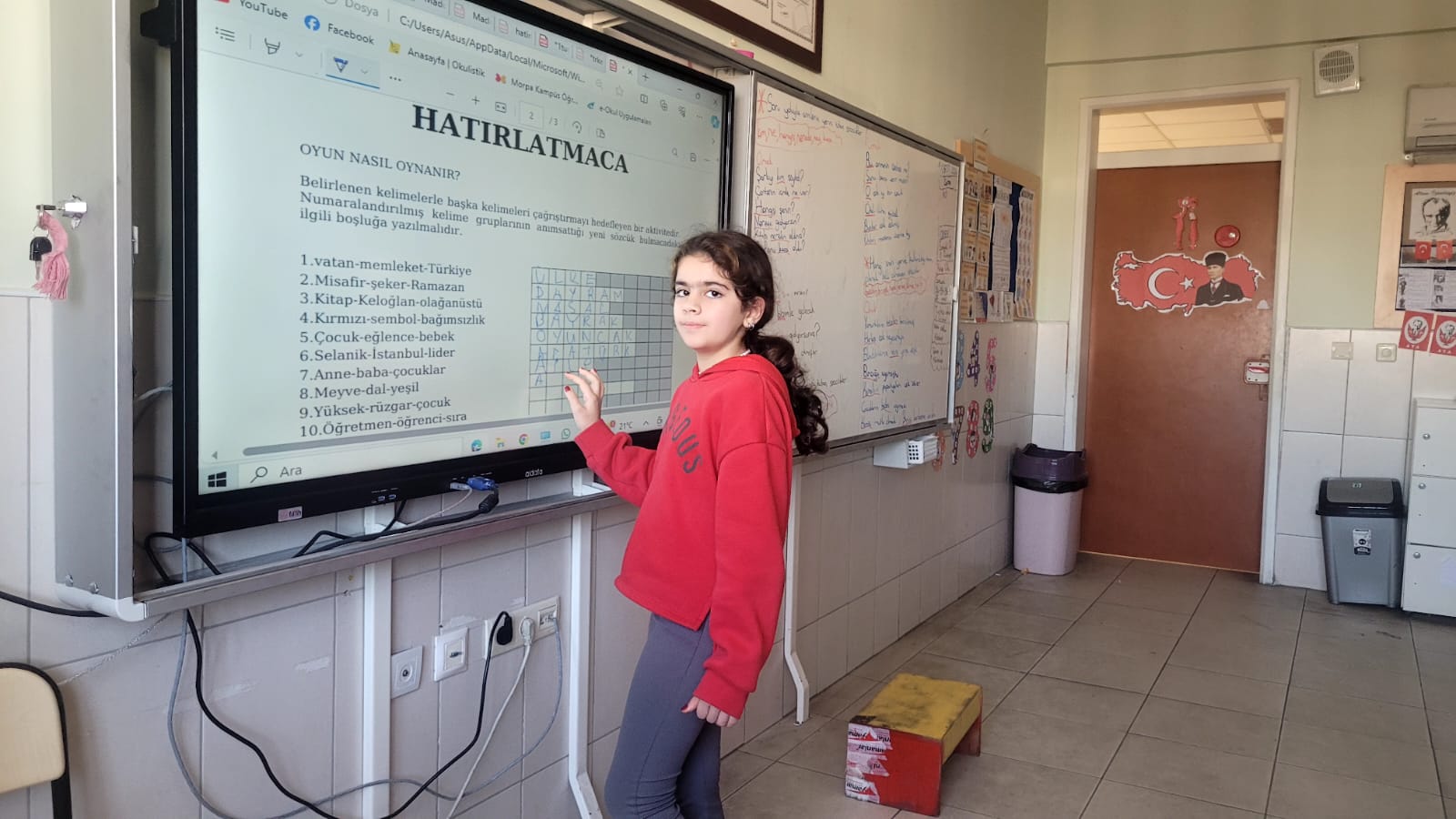 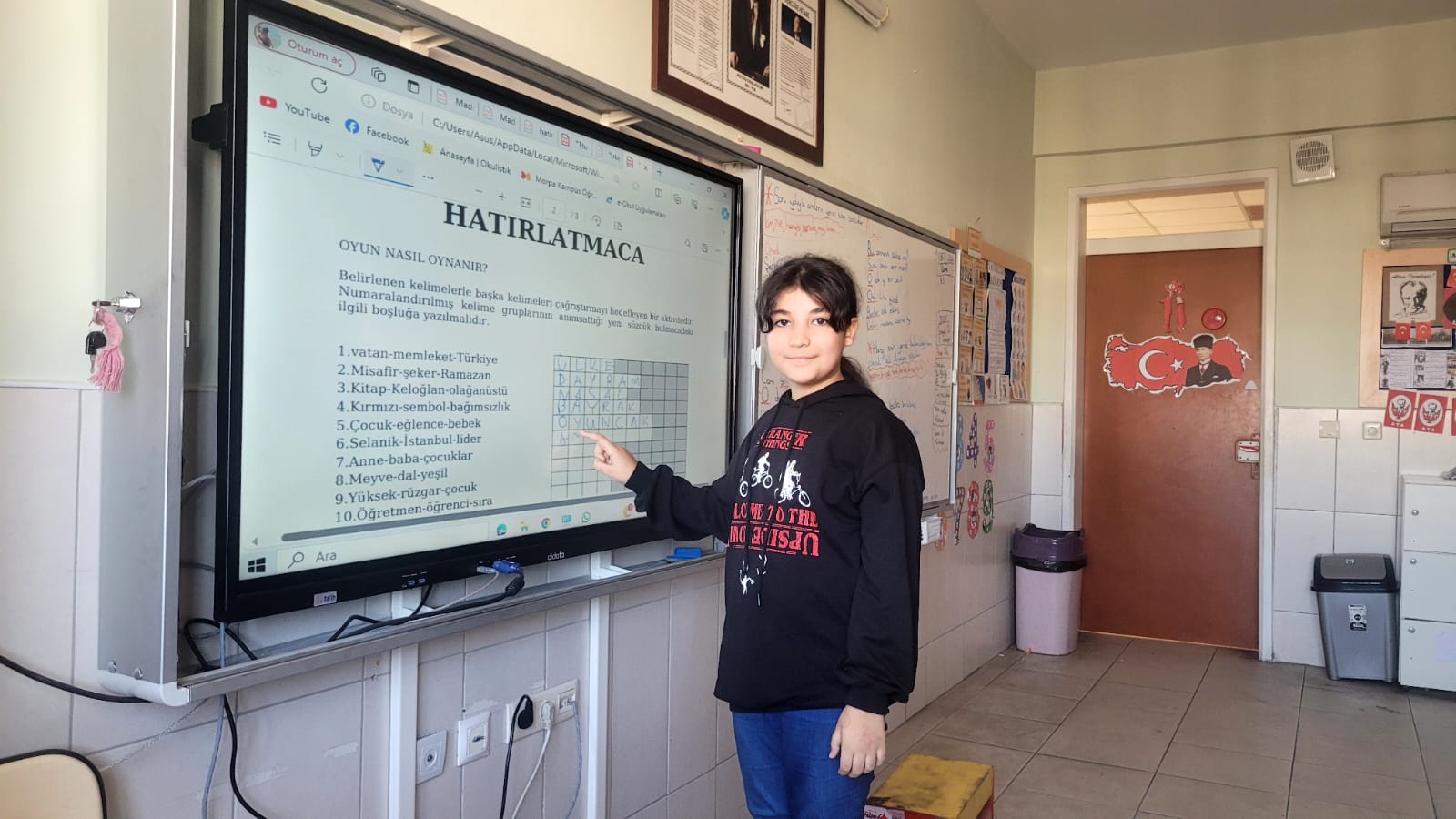 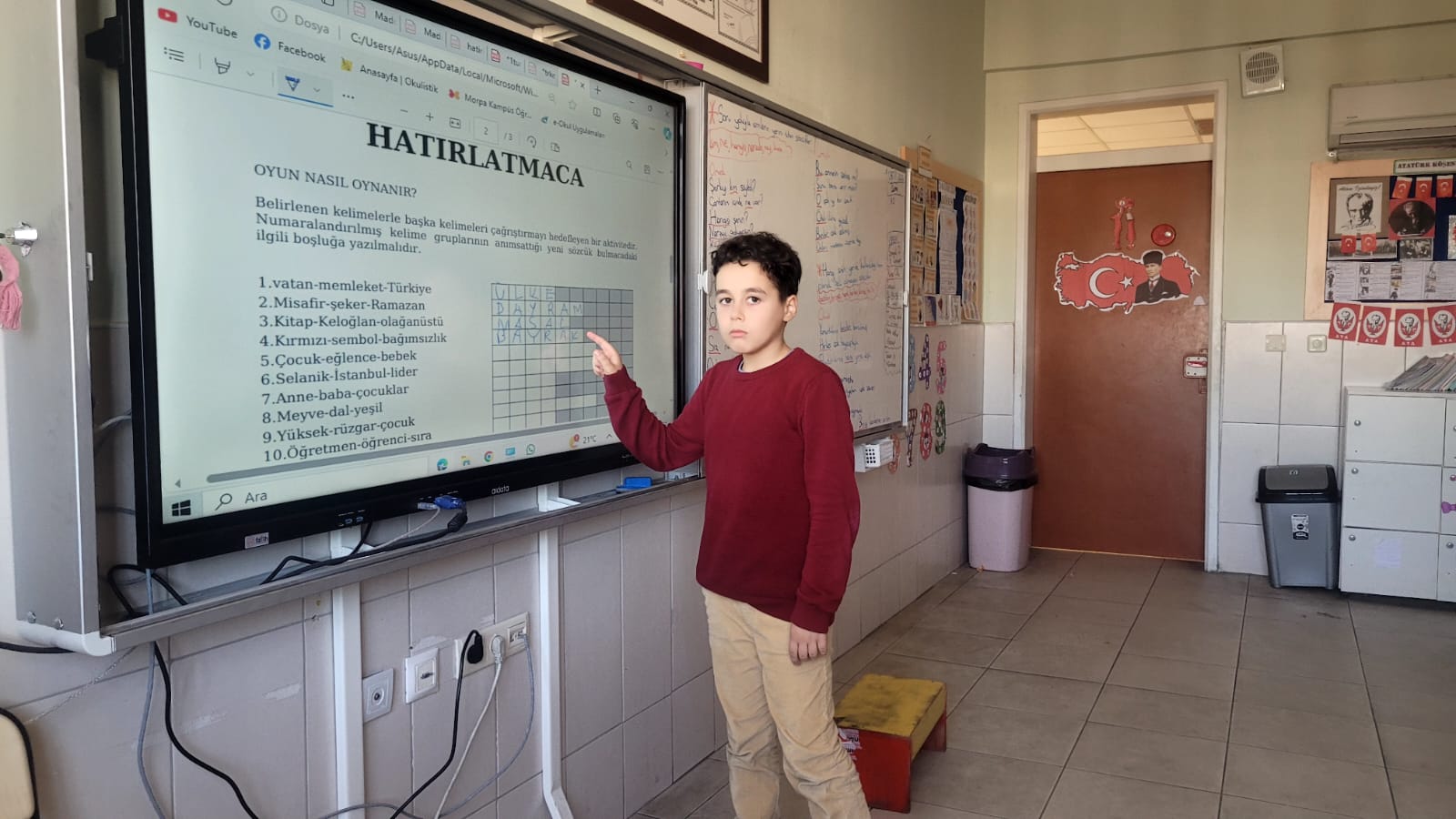 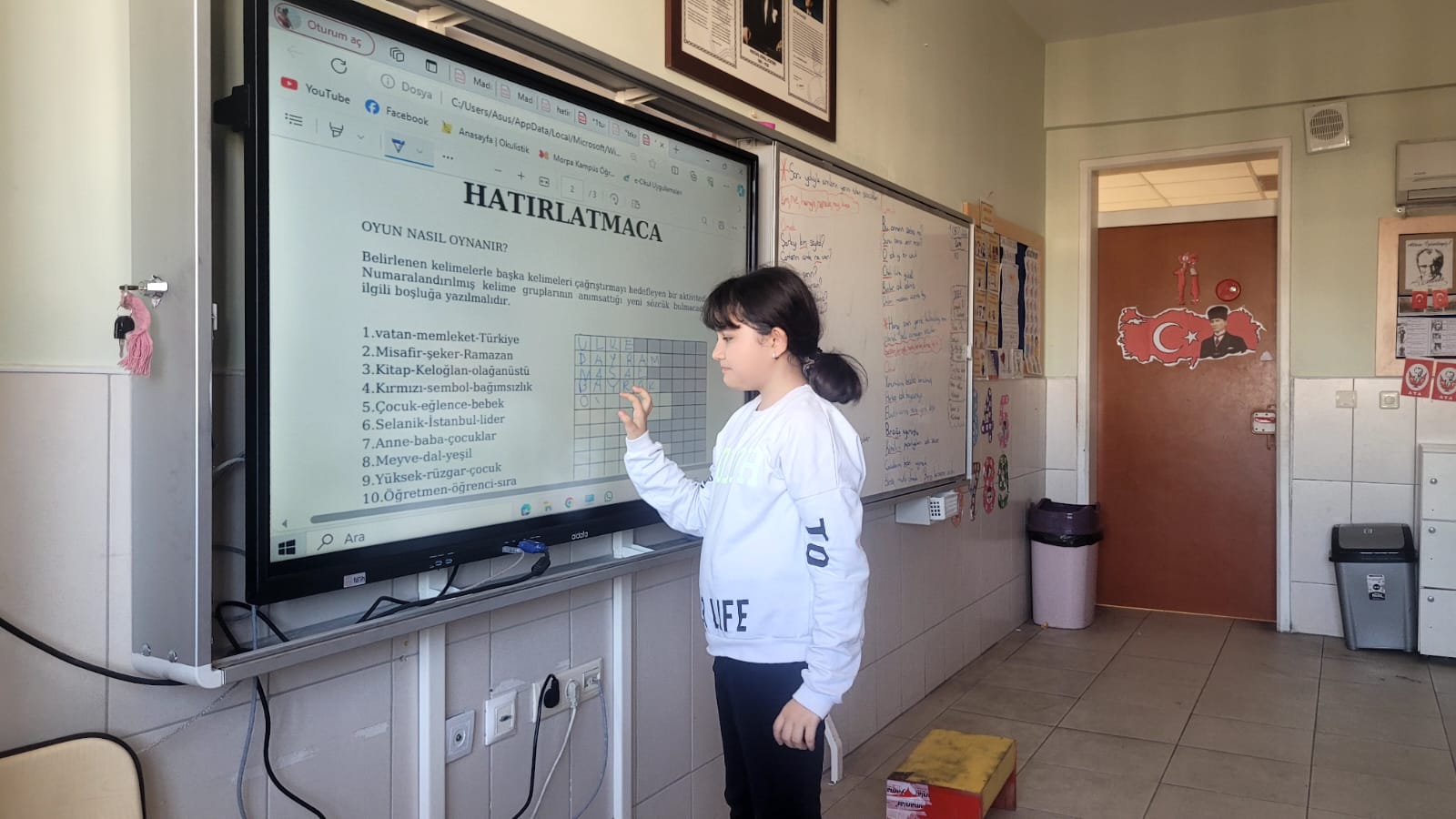 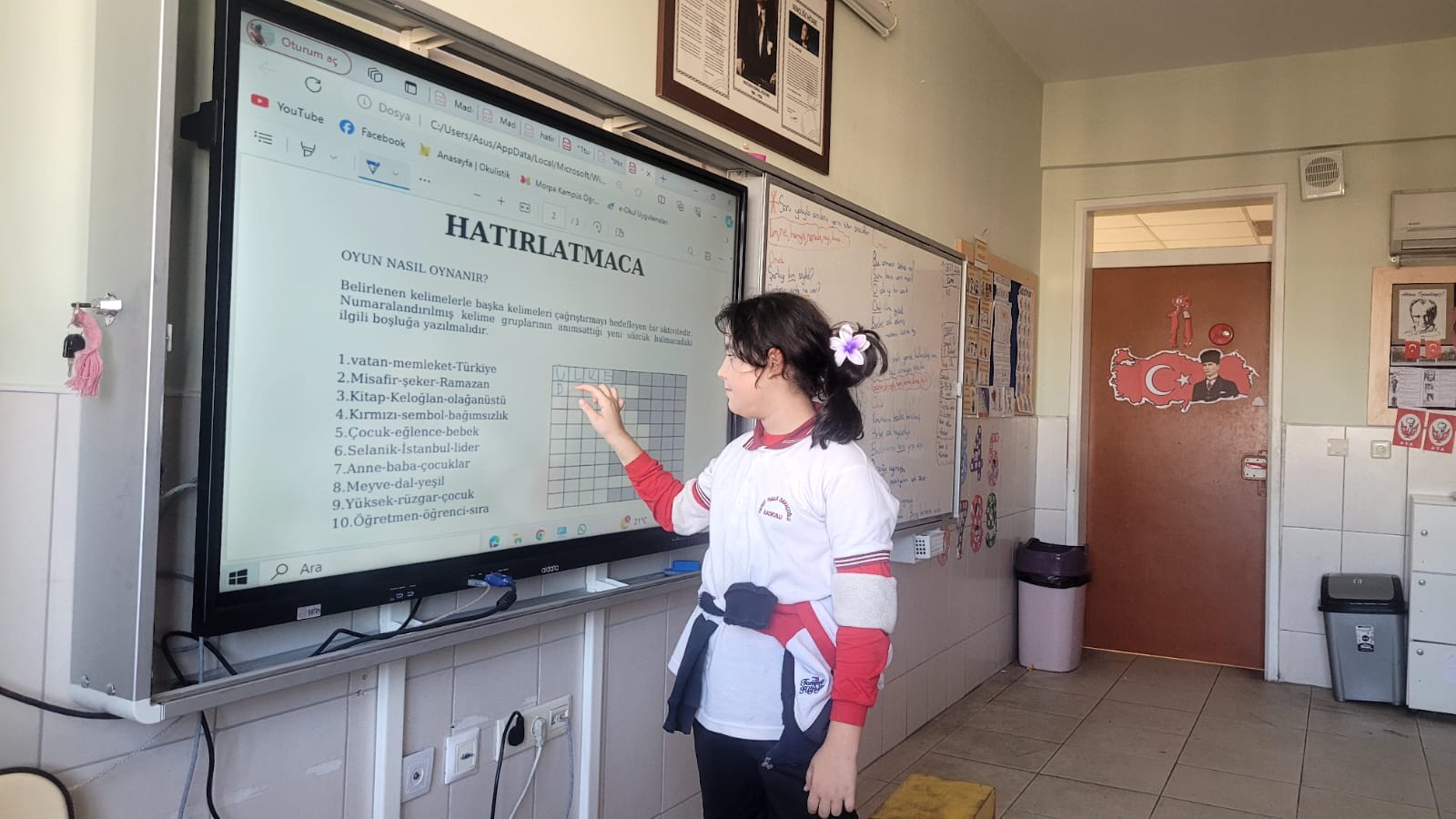 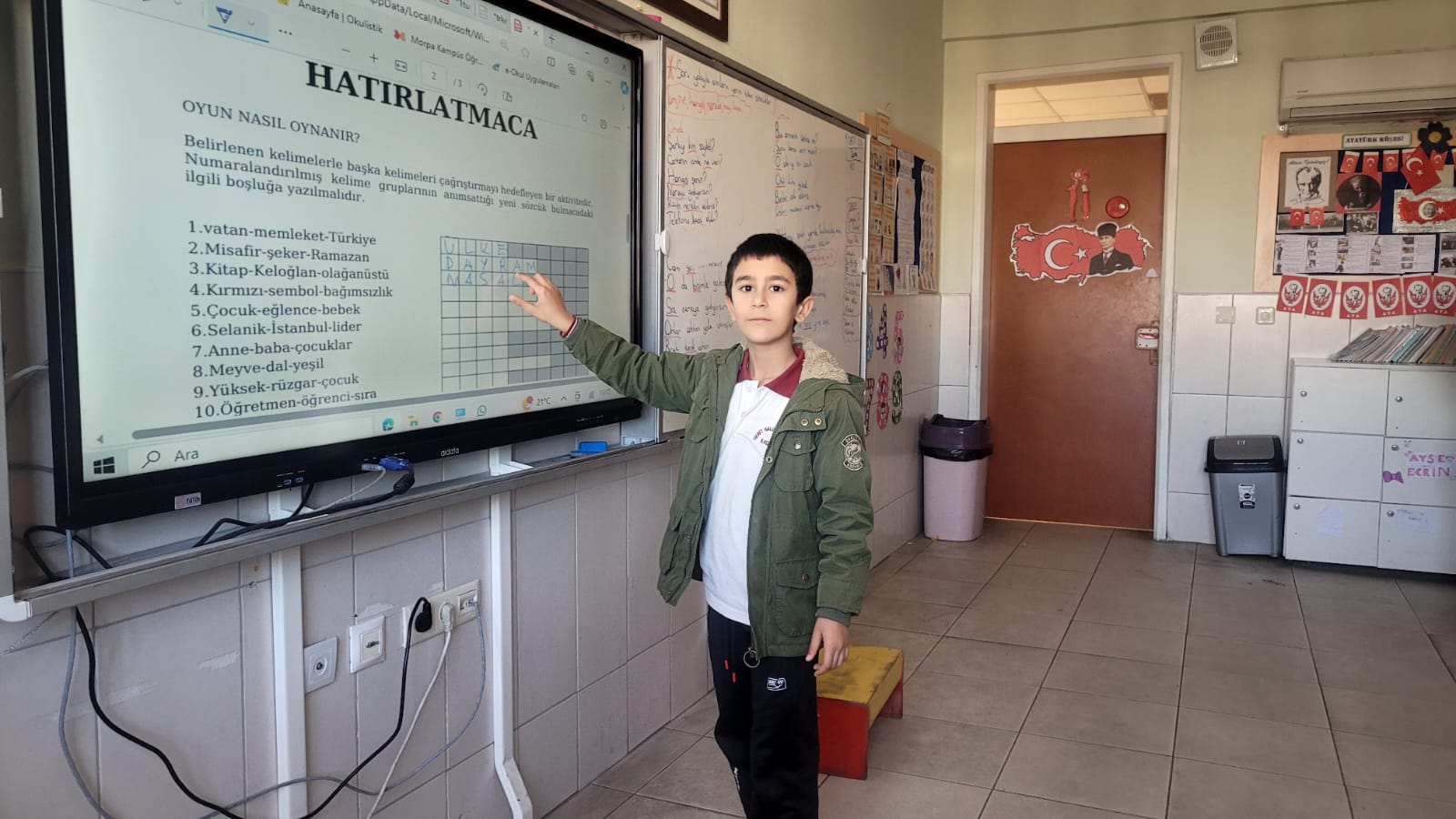 Oyunlarda kullanılabilecek bazı çalışmalar da şu şekilde örneklendirilebilir.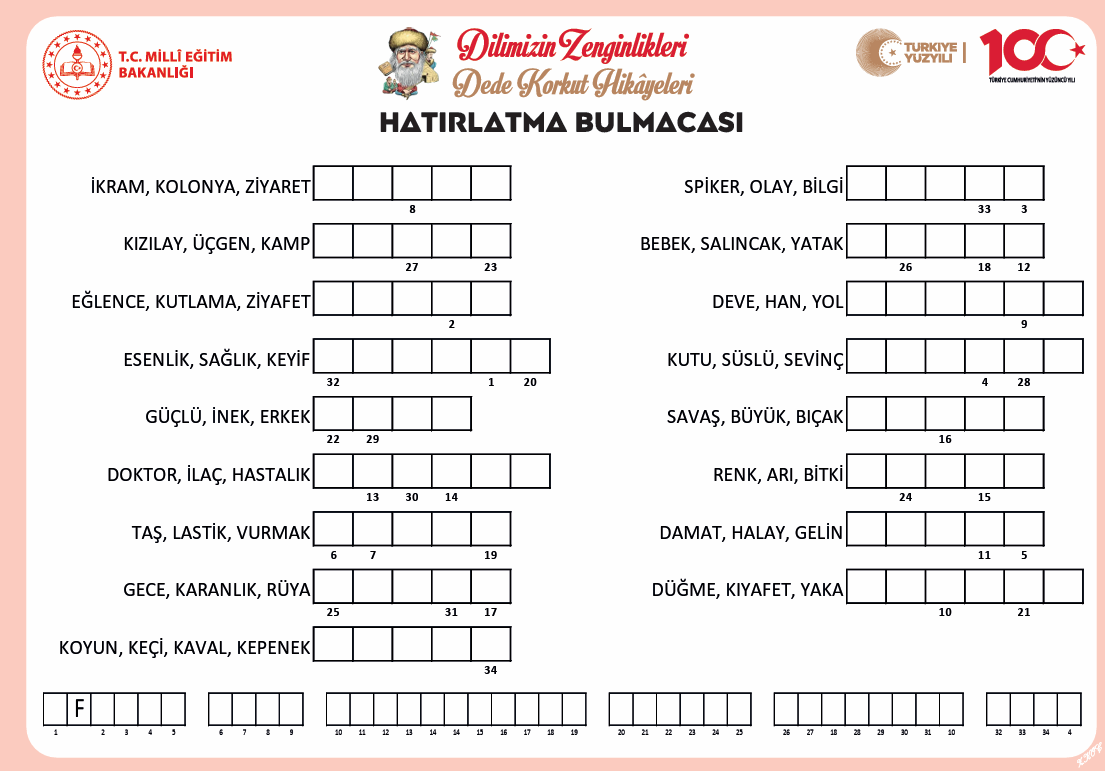 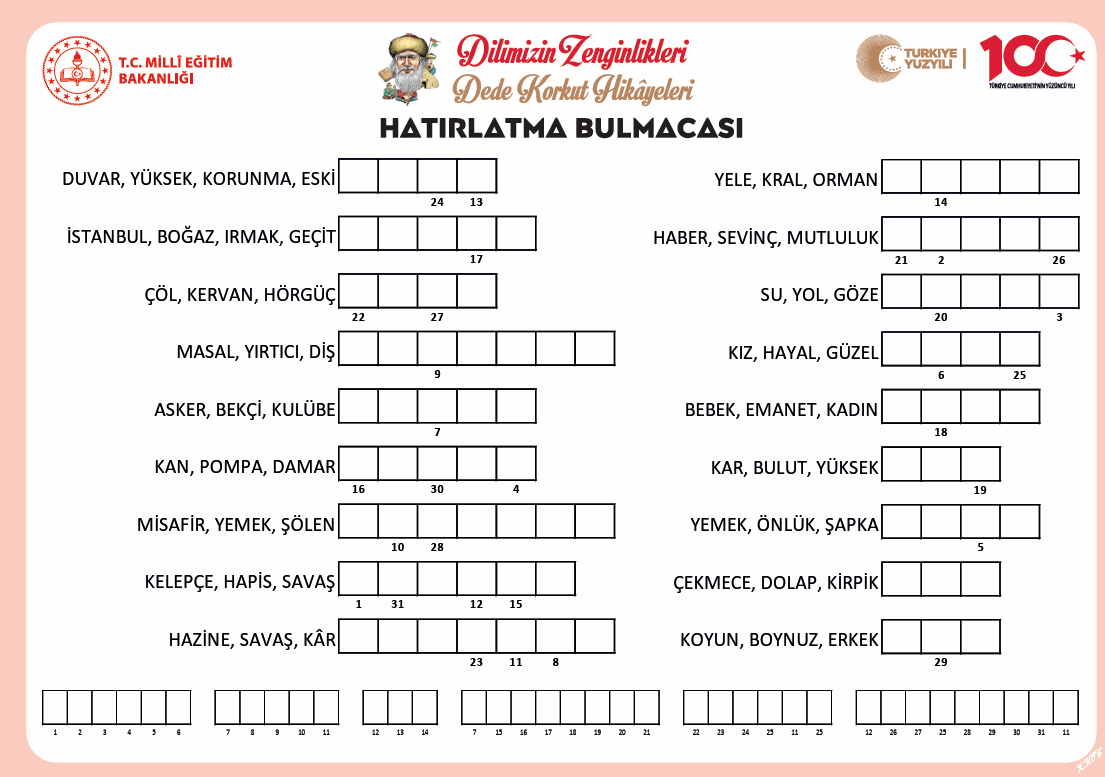 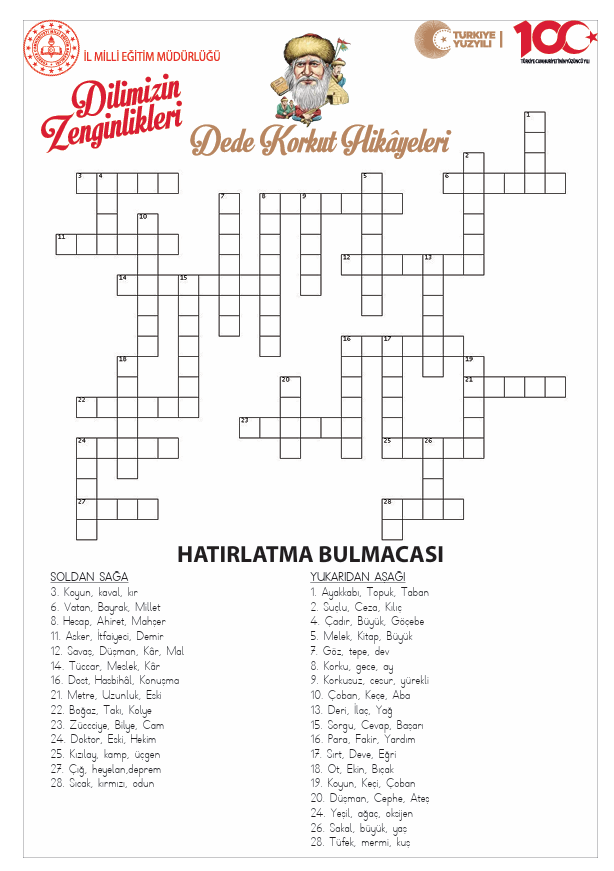 